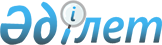 О бюджете сельских округов района Тереңкөл на 2024-2026 годыРешение маслихата района Тереңкөл Павлодарской области от 28 декабря 2023 года № 1/13.
      В соответствии с пунктом 2 статьи 75 Бюджетного кодекса Республики Казахстан, подпунктом 1) пункта 1 статьи 6 Закона Республики Казахстан "О местном государственном управлении и самоуправлении в Республике Казахстан", маслихат района Тереңкөл РЕШИЛ:
      1. Утвердить бюджет Байконысского сельского округа на 2024-2026 годы согласно приложениям 1, 2 и 3 соответственно, в том числе на 2024 год в следующих объемах:
      1) доходы – 55 612 тысяч тенге, в том числе:
      налоговые поступления – 4 660 тысяч тенге;
      неналоговые поступления – 116 тысяч тенге;
      поступления трансфертов – 50 836 тысяч тенге;
      2) затраты – 57 328 тысяч тенге;
      3) чистое бюджетное кредитование – равно нулю; 
      4) сальдо по операциям с финансовыми активами – равно нулю;
      5) дефицит (профицит) бюджета – - 1 716 тысяч тенге;
      6) финансирование дефицита (использование профицита) бюджета – 1 716 тысяч тенге.
      Сноска. Пункт 1 - в редакции решения маслихата района Тереңкөл Павлодарской области от 03.04.2024 № 1/17 (вводится в действие с 01.01.2024).


      2. Утвердить бюджет Берегового сельского округа на 2024-2026 годы согласно приложениям 4, 5 и 6 соответственно, в том числе на 2024 год в следующих объемах:
      1) доходы – 170 820 тысяч тенге, в том числе:
      налоговые поступления – 10 341 тысяча тенге;
      неналоговые поступления – 147 тысяч тенге;
      поступления от продажи основного капитала – 87 тысяч тенге;
      поступления трансфертов – 160 245 тысяч тенге;
      2) затраты – 176 853 тысячи тенге;
      3) чистое бюджетное кредитование – равно нулю;
      4) сальдо по операциям с финансовыми активами – равно нулю;
      5) дефицит (профицит) бюджета – - 6 033 тысячи тенге;
      6) финансирование дефицита (использование профицита) бюджета – 6 033 тысячи тенге.
      Сноска. Пункт 2 - в редакции решения маслихата района Тереңкөл Павлодарской области от 03.04.2024 № 1/17 (вводится в действие с 01.01.2024).


      3. Утвердить бюджет сельского округа Жаңабет на 2024-2026 годы согласно приложениям 7, 8 и 9 соответственно, в том числе на 2024 год в следующих объемах:
      1) доходы – 99 043 тысячи тенге, в том числе:
      налоговые поступления – 5 911 тысяч тенге;
      поступления трансфертов – 93 132 тысячи тенге;
      2) затраты – 113 125 тысяч тенге;
      3) чистое бюджетное кредитование – равно нулю;
      4) сальдо по операциям с финансовыми активами – равно нулю;
      5) дефицит (профицит) бюджета – - 14 082 тысячи тенге;
      6) финансирование дефицита (использование профицита) бюджета – 14 082 тысячи тенге.
      Сноска. Пункт 3 - в редакции решения маслихата района Тереңкөл Павлодарской области от 03.04.2024 № 1/17 (вводится в действие с 01.01.2024).


      4. Утвердить бюджет сельского округа Алтай на 2024-2026 годы согласно приложениям 10, 11 и 12 соответственно, в том числе на 2024 год в следующих объемах:
      1) доходы – 68 830 тысяч тенге, в том числе:
      налоговые поступления – 6 933 тысячи тенге;
      неналоговые поступления – 74 тысячи тенге;
      поступления от продажи основного капитала – 233 тысячи тенге;
      поступления трансфертов – 61 590 тысяч тенге;
      2) затраты – 71 339 тысяч тенге;
      3) чистое бюджетное кредитование – равно нулю;
      4) сальдо по операциям с финансовыми активами – равно нулю;
      5) дефицит (профицит) бюджета – - 2 509 тысяч тенге;
      6) финансирование дефицита (использование профицита) бюджета – 2 509 тысяч тенге.
      Сноска. Пункт 4 - в редакции решения маслихата района Тереңкөл Павлодарской области от 03.04.2024 № 1/17 (вводится в действие с 01.01.2024).


      5. Утвердить бюджет сельского округа Әулиеағаш на 2024-2026 годы согласно приложениям 13, 14 и 15 соответственно, в том числе на 2024 год в следующих объемах:
      1) доходы – 92 481 тысяча тенге, в том числе:
      налоговые поступления – 3 122 тысячи тенге;
      неналоговые поступления – 48 тысяч тенге;
      поступления трансфертов – 89 311 тысяч тенге;
      2) затраты – 95 615 тысяч тенге;
      3) чистое бюджетное кредитование – равно нулю;
      4) сальдо по операциям с финансовыми активами – равно нулю;
      5) дефицит (профицит) бюджета – - 3 134 тысячи тенге;
      6) финансирование дефицита (использование профицита) бюджета – 3 134 тысячи тенге.
      Сноска. Пункт 5 - в редакции решения маслихата района Тереңкөл Павлодарской области от 03.04.2024 № 1/17 (вводится в действие с 01.01.2024).


      6. Утвердить бюджет Жанакурлысского сельского округа на 2024-2026 годы согласно приложениям 16, 17 и 18 соответственно, в том числе на 2024 год в следующих объемах:
      1) доходы – 109 833 тысячи тенге, в том числе:
      налоговые поступления – 2 493 тысячи тенге;
      неналоговые поступления – 90 тысяч тенге;
      поступлениям трансфертов – 107 250 тысяч тенге;
      2) затраты – 110 026 тысяч тенге;
      3) чистое бюджетное кредитование – равно нулю;
      4) сальдо по операциям с финансовыми активами – равно нулю;
      5) дефицит (профицит) бюджета – - 193 тысячи тенге;
      6) финансирование дефицита (использование профицита) бюджета – 193 тысячи тенге.
      Сноска. Пункт 6 - в редакции решения маслихата района Тереңкөл Павлодарской области от 03.04.2024 № 1/17 (вводится в действие с 01.01.2024).


      7. Утвердить бюджет Ивановского сельского округа на 2024-2026 годы согласно приложениям 19, 20 и 21 соответственно, в том числе на 2024 год в следующих объемах:
      1) доходы – 42 315 тысяч тенге, в том числе:
      налоговые поступления – 2 950 тысяч тенге;
      неналоговые поступления – 154 тысячи тенге;
      поступления трансфертов – 39 211 тысяч тенге;
      2) затраты – 43 242 тысячи тенге;
      3) чистое бюджетное кредитование – равно нулю;
      4) сальдо по операциям с финансовыми активами – равно нулю;
      5) дефицит (профицит) бюджета – - 927 тысяч тенге;
      6) финансирование дефицита (использование профицита) бюджета – 927 тысяч тенге.
      Сноска. Пункт 7 - в редакции решения маслихата района Тереңкөл Павлодарской области от 03.04.2024 № 1/17 (вводится в действие с 01.01.2024).


      8. Утвердить бюджет Калиновского сельского округа на 2024-2026 годы согласно приложениям 22, 23 и 24 соответственно, в том числе на 2024 год в следующих объемах:
      1) доходы – 274 462 тысячи тенге, в том числе:
      налоговые поступления – 4 166 тысяч тенге;
      неналоговые поступления – 98 тысяч тенге;
      поступления от продажи основного капитала – 254 тысячи тенге;
      поступления трансфертов – 269 944 тысячи тенге;
      2) затраты – 275 291 тысяча тенге;
      3) чистое бюджетное кредитование – равно нулю;
      4) сальдо по операциям с финансовыми активами – равно нулю;
      5) дефицит (профицит) бюджета – - 829 тысяч тенге;
      6) финансирование дефицита (использование профицита) бюджета – 829 тысяч тенге.
      Сноска. Пункт 8 - в редакции решения маслихата района Тереңкөл Павлодарской области от 03.04.2024 № 1/17 (вводится в действие с 01.01.2024).


      9. Утвердить бюджет Октябрьского сельского округа на 2024-2026 годы согласно приложениям 25, 26 и 27 соответственно, в том числе на 2024 год в следующих объемах:
      1) доходы – 37 561 тысяча тенге, в том числе:
      налоговые поступления – 8 676 тысяч тенге; 
      поступления трансфертов – 28 885 тысяч тенге;
      2) затраты – 40 448 тысяча тенге; 
      3) чистое бюджетное кредитование – равно нулю; 
      4) сальдо по операциям с финансовыми активами – равно нулю;
      5) дефицит (профицит) бюджета – - 2 887 тысяч тенге;
      6) финансирование дефицита (использование профицита) бюджета – 2 887 тысяч тенге.
      Сноска. Пункт 9 - в редакции решения маслихата района Тереңкөл Павлодарской области от 03.04.2024 № 1/17 (вводится в действие с 01.01.2024).


      10. Утвердить бюджет Песчанского сельского округа на 2024-2026 годы согласно приложениям 28, 29 и 30 соответственно, в том числе на 2024 год в следующих объемах:
      1) доходы – 124 202 тысячи тенге, в том числе:
      налоговые поступления – 15 349 тысяч тенге;
      поступления от продажи основного капитала – 202 тысячи тенге;
      поступления трансфертов – 108 651 тысяча тенге;
      2) затраты – 127 030 тысяч тенге;
      3) чистое бюджетное кредитование – равно нулю;
      4) сальдо по операциям с финансовыми активами – равно нулю;
      5) дефицит (профицит) бюджета – - 2 828 тысяч тенге;
      6) финансирование дефицита (использование профицита) бюджета – 2 828 тысяч тенге.
      Сноска. Пункт 10 - в редакции решения маслихата района Тереңкөл Павлодарской области от 03.04.2024 № 1/17 (вводится в действие с 01.01.2024).


      11. Утвердить бюджет Теренкольского сельского округа на 2024-2026 годы согласно приложениям 31, 32 и 33 соответственно, в том числе на 2024 год в следующих объемах:
      1) доходы – 404 576 тысяч тенге, в том числе:
      налоговые поступления – 77 535 тысяч тенге;
      неналоговые поступления – 4 481 тысяча тенге;
      поступления от продажи основного капитала – 3 608 тысяч тенге;
      поступления трансфертов – 318 952 тысячи тенге;
      2) затраты – 416 538 тысяч тенге;
      3) чистое бюджетное кредитование – равно нулю; 
      4) сальдо по операциям с финансовыми активами – равно нулю;
      5) дефицит (профицит) бюджета – - 11 962 тысячи тенге;
      6) финансирование дефицита (использование профицита) бюджета – 11 962 тысячи тенге.
      Сноска. Пункт 11 - в редакции решения маслихата района Тереңкөл Павлодарской области от 03.04.2024 № 1/17 (вводится в действие с 01.01.2024).


      12. Утвердить бюджет сельского округа Томарлы на 2024-2026 годы согласно приложениям 34, 35 и 36 соответственно, в том числе на 2024 год в следующих объемах:
      1) доходы – 52 585 тысяч тенге, в том числе:
      налоговые поступления – 5 873 тысячи тенге;
      неналоговые поступления – 68 тысяч тенге;
      поступления трансфертов – 46 644 тысячи тенге;
      2) затраты – 53 200 тысяч тенге;
      3) чистое бюджетное кредитование – равно нулю;
      4) сальдо по операциям с финансовыми активами – равно нулю;
      5) дефицит (профицит) бюджета – - 615 тысяч тенге;
      6) финансирование дефицита (использование профицита) бюджета – 615 тысяч тенге.
      Сноска. Пункт 12 - в редакции решения маслихата района Тереңкөл Павлодарской области от 03.04.2024 № 1/17 (вводится в действие с 01.01.2024).


      13. Учесть в бюджете сельских округов на 2024 год объемы субвенций, передаваемых из районного бюджета в бюджеты сельских округов в общей сумме 505 601 тысяча тенге:
      Байконысский сельский округ 38 404 тысячи тенге;
      Береговой сельский округ 34 583 тысячи тенге;
      сельский округ Жаңабет 33 378 тысяч тенге;
      сельский округ Алтай 28 842 тысячи тенге;
      сельский округ Әулиеағаш 43 625 тысяч тенге;
      Жанакурлысский сельский округ 41 586 тысяч тенге;
      Ивановский сельский округ 34 306 тысяч тенге;
      Калиновский сельский округ 32 021 тысяча тенге;
      Октябрьский сельский округ 28 810 тысяч тенге;
      Песчанский сельский округ 87 983 тысячи тенге;
      Теренкольский сельский округ 68 470 тысяч тенге;
      сельский округ Томарлы 33 593 тысячи тенге.
      Сноска. Пункт 13 - в редакции решения маслихата района Тереңкөл Павлодарской области от 03.04.2024 № 1/17 (вводится в действие с 01.01.2024).


      14. Учесть целевые текущие трансферты на 2024 год в бюджете сельских округов в следующих размерах:
      237 856 тысяч тенге – на реализацию мероприятий по инженерной инфраструктуре в сельских населенных пунктах в рамках проекта "Ауыл - Ел бесігі";
      569 915 тысяч тенге – на проведение капитального, среднего и текущего ремонтов автомобильных дорог, улиц населенных пунктов;
      10 556 тысяч тенге – на освещение улиц сельских населенных пунктов;
      11 768 тысяч тенге – на текущие расходы государственных органов;
      1 234 тысячи тенге – на повышение заработной платы отдельных категорий гражданских служащих, работников организаций, содержащихся за счет средств государственного бюджета, работников казенных предприятий;
      2 675 тысяч тенге – на текущие расходы казенных предприятий;
      199 тысяч тенге – на капитальные расходы казенных предприятий;
      50 тысяч тенге – на капитальные расходы государственных органов;
      2 000 тысяч тенге – на обеспечение санитарии сельских населенных пунктов;
      30 797 тысяч тенге – на проведение работ по благоустройству сельских населенных пунктов;
      2 000 тысяч тенге – на обеспечения функционирования автомобильных дорог сельских населенных пунктов.
      Сноска. Пункт 14 - в редакции решения маслихата района Тереңкөл Павлодарской области от 03.04.2024 № 1/17 (вводится в действие с 01.01.2024).


      15. Настоящее решение вводится в действие с 1 января 2024 года. Бюджет Байконысского сельского округа на 2024 год
      Сноска. Приложение 1 - в редакции решения маслихата района Тереңкөл Павлодарской области от 03.04.2024 № 1/17 (вводится в действие с 01.01.2024). Бюджет Байконысского сельского округа на 2025 год Бюджет Байконысского сельского округа на 2026 год Бюджет Берегового сельского округа на 2024 год
      Сноска. Приложение 4 - в редакции решения маслихата района Тереңкөл Павлодарской области от 03.04.2024 № 1/17 (вводится в действие с 01.01.2024). Бюджет Берегового сельского округа на 2025 год Бюджет Берегового сельского округа на 2026 год Бюджет сельского округа Жаңабет на 2024 год
      Сноска. Приложение 7 - в редакции решения маслихата района Тереңкөл Павлодарской области от 03.04.2024 № 1/17 (вводится в действие с 01.01.2024). Бюджет сельского округа Жаңабет на 2025 год
      Сноска. Приложение 8 - в редакции решения маслихата района Тереңкөл Павлодарской области от 03.04.2024 № 1/17 (вводится в действие с 01.01.2024). Бюджет сельского округа Жаңабет на 2026 год
      Сноска. Приложение 9 - в редакции решения маслихата района Тереңкөл Павлодарской области от 03.04.2024 № 1/17 (вводится в действие с 01.01.2024). Бюджет сельского округа Алтай на 2024 год
      Сноска. Приложение 10 - в редакции решения маслихата района Тереңкөл Павлодарской области от 03.04.2024 № 1/17 (вводится в действие с 01.01.2024). Бюджет сельского округа Алтай на 2025 год
      Сноска. Приложение 11 - в редакции решения маслихата района Тереңкөл Павлодарской области от 03.04.2024 № 1/17 (вводится в действие с 01.01.2024). Бюджет сельского округа Алтай на 2026 год
      Сноска. Приложение 12 - в редакции решения маслихата района Тереңкөл Павлодарской области от 03.04.2024 № 1/17 (вводится в действие с 01.01.2024). Бюджет сельского округа Әулиеағаш на 2024 год
      Сноска. Приложение 13 - в редакции решения маслихата района Тереңкөл Павлодарской области от 03.04.2024 № 1/17 (вводится в действие с 01.01.2024). Бюджет сельского округа Әулиеағаш на 2025 год
      Сноска. Приложение 14 - в редакции решения маслихата района Тереңкөл Павлодарской области от 03.04.2024 № 1/17 (вводится в действие с 01.01.2024). Бюджет сельского округа Әулиеағаш на 2026 год
      Сноска. Приложение 15 - в редакции решения маслихата района Тереңкөл Павлодарской области от 03.04.2024 № 1/17 (вводится в действие с 01.01.2024). Бюджет Жанакурлысского сельского округа на 2024 год
      Сноска. Приложение 16 - в редакции решения маслихата района Тереңкөл Павлодарской области от 03.04.2024 № 1/17 (вводится в действие с 01.01.2024). Бюджет Жанакурлысского сельского округа на 2025 год Бюджет Жанакурлысского сельского округа на 2026 год Бюджет Ивановского сельского округа на 2024 год
      Сноска. Приложение 19 - в редакции решения маслихата района Тереңкөл Павлодарской области от 03.04.2024 № 1/17 (вводится в действие с 01.01.2024). Бюджет Ивановского сельского округа на 2025 год Бюджет Ивановского сельского округа на 2026 год Бюджет Калиновского сельского округа на 2024 год
      Сноска. Приложение 22 - в редакции решения маслихата района Тереңкөл Павлодарской области от 03.04.2024 № 1/17 (вводится в действие с 01.01.2024). Бюджет Калиновского сельского округа на 2025 год Бюджет Калиновского сельского округа на 2026 год Бюджет Октябрьского сельского округа на 2024 год
      Сноска. Приложение 25 - в редакции решения маслихата района Тереңкөл Павлодарской области от 03.04.2024 № 1/17 (вводится в действие с 01.01.2024). Бюджет Октябрьского сельского округа на 2025 год Бюджет Октябрьского сельского округа на 2026 год Бюджет Песчанского сельского округа на 2024 год
      Сноска. Приложение 28 - в редакции решения маслихата района Тереңкөл Павлодарской области от 03.04.2024 № 1/17 (вводится в действие с 01.01.2024). Бюджет Песчанского сельского округа на 2025 год Бюджет Песчанского сельского округа на 2026 год Бюджет Теренкольского сельского округа на 2024 год
      Сноска. Приложение 31 - в редакции решения маслихата района Тереңкөл Павлодарской области от 03.04.2024 № 1/17 (вводится в действие с 01.01.2024). Бюджет Теренкольского сельского округа на 2025 год Бюджет Теренкольского сельского округа на 2026 год Бюджет сельского округа Томарлы на 2024 год
      Сноска. Приложение 34 - в редакции решения маслихата района Тереңкөл Павлодарской области от 03.04.2024 № 1/17 (вводится в действие с 01.01.2024). Бюджет сельского округа Томарлы на 2025 год
      Сноска. Приложение 35 - в редакции решения маслихата района Тереңкөл Павлодарской области от 03.04.2024 № 1/17 (вводится в действие с 01.01.2024). Бюджет сельского округа Томарлы на 2026 год
      Сноска. Приложение 36 - в редакции решения маслихата района Тереңкөл Павлодарской области от 03.04.2024 № 1/17 (вводится в действие с 01.01.2024).
					© 2012. РГП на ПХВ «Институт законодательства и правовой информации Республики Казахстан» Министерства юстиции Республики Казахстан
				
      Председатель маслихата района Тереңкөл 

Р. Габидулин
Приложение 1
к решению маслихата
района Тереңкөл от
28 декабря 2023 года
№ 1/13
Категория
Категория
Категория
Категория
Категория
Категория
Категория
Категория
Сумма
(тысяч тенге)
Сумма
(тысяч тенге)
Класс
Класс
Класс
Класс
Класс
Класс
Класс
Сумма
(тысяч тенге)
Сумма
(тысяч тенге)
Подкласс
Подкласс
Подкласс
Подкласс
Сумма
(тысяч тенге)
Сумма
(тысяч тенге)
Наименование
Наименование
Сумма
(тысяч тенге)
Сумма
(тысяч тенге)
1
2
2
2
3
3
4
4
5
5
1. Доходы
1. Доходы
55 612
55 612
1
Налоговые поступления
Налоговые поступления
4 660
4 660
01
01
01
Подоходный налог
Подоходный налог
758
758
2
2
Индивидуальный подоходный налог
Индивидуальный подоходный налог
758
758
04
04
04
Налоги на собственность
Налоги на собственность
3 772
3 772
1
1
Налоги на имущество
Налоги на имущество
125
125
3
3
Земельный налог
Земельный налог
88
88
4
4
Налог на транспортные средства
Налог на транспортные средства
3 132
3 132
5
5
Единый земельный налог
Единый земельный налог
427
427
05
05
05
Внутренние налоги на товары, работы и услуги
Внутренние налоги на товары, работы и услуги
130
130
3
3
Поступления за использование природных и других ресурсов
Поступления за использование природных и других ресурсов
130
130
2
Неналоговые поступления
Неналоговые поступления
116
116
01
01
01
Доходы от государственной собственности
Доходы от государственной собственности
116
116
5
5
Доходы от аренды имущества, находящегося в государственной собственности
Доходы от аренды имущества, находящегося в государственной собственности
116
116
4
Поступления трансфертов
Поступления трансфертов
50 836
50 836
02
02
02
Трансферты из вышестоящих органов государственного управления
Трансферты из вышестоящих органов государственного управления
50 836
50 836
3
3
Трансферты из районного (города областного значения) бюджета
Трансферты из районного (города областного значения) бюджета
50 836
50 836
Функциональная группа
Функциональная группа
Функциональная группа
Функциональная группа
Функциональная группа
Функциональная группа
Функциональная группа
Функциональная группа
Функциональная группа
Сумма 
(тысяч тенге)
Функциональная подгруппа
Функциональная подгруппа
Функциональная подгруппа
Функциональная подгруппа
Функциональная подгруппа
Функциональная подгруппа
Функциональная подгруппа
Сумма 
(тысяч тенге)
Администратор бюджетных программ
Администратор бюджетных программ
Администратор бюджетных программ
Администратор бюджетных программ
Администратор бюджетных программ
Администратор бюджетных программ
Сумма 
(тысяч тенге)
Программа
Программа
Программа
Программа
Сумма 
(тысяч тенге)
Наименование
Наименование
Сумма 
(тысяч тенге)
1
1
2
3
3
4
4
5
5
6
2. Затраты
2. Затраты
57 328
01
01
Государственные услуги общего характера
Государственные услуги общего характера
35 358
1
Представительные, исполнительные и другие органы, выполняющие общие функции государственного управления
Представительные, исполнительные и другие органы, выполняющие общие функции государственного управления
35 358
124
124
Аппарат акима города районного значения, села, поселка, сельского округа
Аппарат акима города районного значения, села, поселка, сельского округа
35 358
001
001
Услуги по обеспечению деятельности акима города районного значения, села, поселка, сельского округа
Услуги по обеспечению деятельности акима города районного значения, села, поселка, сельского округа
35 358
07
07
Жилищно-коммунальное хозяйство
Жилищно-коммунальное хозяйство
19 706
3
Благоустройство населенных пунктов
Благоустройство населенных пунктов
19 706
124
124
Аппарат акима города районного значения, села, поселка, сельского округа
Аппарат акима города районного значения, села, поселка, сельского округа
19 706
008
008
Освещение улиц в населенных пунктах
Освещение улиц в населенных пунктах
15 274
009
009
Обеспечение санитарии населенных пунктов
Обеспечение санитарии населенных пунктов
2 082
011
011
Благоустройство и озеленение населенных пунктов
Благоустройство и озеленение населенных пунктов
2 350
12
12
Транспорт и коммуникации
Транспорт и коммуникации
2 263
1
Автомобильный транспорт
Автомобильный транспорт
2 263
124
124
Аппарат акима города районного значения, села, поселка, сельского округа
Аппарат акима города районного значения, села, поселка, сельского округа
2 263
013
013
Обеспечение функционирования автомобильных дорог в городах районного значения, селах, поселках, сельских округах
Обеспечение функционирования автомобильных дорог в городах районного значения, селах, поселках, сельских округах
2 263
15
15
Трансферты
Трансферты
1
1
Трансферты
Трансферты
1
124
124
Аппарат акима города районного значения, села, поселка, сельского округа
Аппарат акима города районного значения, села, поселка, сельского округа
1
048
048
Возврат неиспользованных (недоиспользованных) целевых трансфертов
Возврат неиспользованных (недоиспользованных) целевых трансфертов
1
3. Чистое бюджетное кредитование
3. Чистое бюджетное кредитование
0
4. Сальдо по операциям с финансовыми активами
4. Сальдо по операциям с финансовыми активами
0
5. Дефицит (профицит) бюджета
5. Дефицит (профицит) бюджета
-1 716
6. Финансирование дефицита (использование профицита) бюджета
6. Финансирование дефицита (использование профицита) бюджета
1 716Приложение 2
к решению маслихата
района Тереңкөл от
28 декабря 2023 года
№ 1/13
Категория
Категория
Категория
Категория
Сумма
(тысяч тенге)
Класс
Класс
Класс
Сумма
(тысяч тенге)
Подкласс
Подкласс
Сумма
(тысяч тенге)
Наименование
Сумма
(тысяч тенге)
1
2
3
4
5
1. Доходы
45 810
1
Налоговые поступления
4 851
01
Подоходный налог
788
2
Индивидуальный подоходный налог
788
04
Налоги на собственность
3 927
1
Налоги на имущество
130
3
Земельный налог
92
4
Налог на транспортные средства
3 257
5
Единый земельный налог
448
05
Внутренние налоги на товары, работы и услуги
136
3
Поступления за использование природных и других ресурсов
136
2
Неналоговые поступления
121
01
Доходы от государственной собственности
121
5
Доходы от аренды имущества, находящегося в государственной собственности
121
4
Поступления трансфертов
40 838
02
Трансферты из вышестоящих органов государственного управления
40 838
3
Трансферты из районного (города областного значения) бюджета
40 838
Функциональная группа
Функциональная группа
Функциональная группа
Функциональная группа
Функциональная группа
Сумма 
(тысяч тенге)
Функциональная подгруппа
Функциональная подгруппа
Функциональная подгруппа
Функциональная подгруппа
Сумма 
(тысяч тенге)
Администратор бюджетных программ
Администратор бюджетных программ
Администратор бюджетных программ
Сумма 
(тысяч тенге)
Программа
Программа
Сумма 
(тысяч тенге)
Наименование
Сумма 
(тысяч тенге)
1
2
3
4
5
6
2. Затраты
45 810
01
Государственные услуги общего характера
37 542
1
Представительные, исполнительные и другие органы, выполняющие общие функции государственного управления
37 542
124
Аппарат акима города районного значения, села, поселка, сельского округа
37 542
001
Услуги по обеспечению деятельности акима города районного значения, села, поселка, сельского округа
37 542
07
Жилищно-коммунальное хозяйство
5 892
3
Благоустройство населенных пунктов
5 892
124
Аппарат акима города районного значения, села, поселка, сельского округа
5 892
008
Освещение улиц населенных пунктов
3 652
009
Обеспечение санитарии населенных пунктов
1 136
011
Благоустройство и озеленение населенных пунктов
1 104
12
Транспорт и коммуникации
2 376
1
Автомобильный транспорт
2 376
124
Аппарат акима города районного значения, села, поселка, сельского округа
2 376
013
Обеспечение функционирования автомобильных дорог в городах районного значения, селах, поселках, сельских округах
2 376
3. Чистое бюджетное кредитование
0
4..Сальдо по операциям с финансовыми активами
0
5. Дефицит (профицит) бюджета
0
6..Финансирование дефицита (использование профицита) бюджета
0Приложение 3
к решению маслихата
района Тереңкөл от
28 декабря 2023 года
№ 1/13
Категория
Категория
Категория
Категория
Сумма
(тысяч тенге)
Класс
Класс
Класс
Сумма
(тысяч тенге)
Подкласс
Подкласс
Сумма
(тысяч тенге)
Наименование
Сумма
(тысяч тенге)
1
2
3
4
5
1. Доходы
46 597
1
Налоговые поступления
5 094
01
Подоходный налог
827
2
Индивидуальный подоходный налог
827
04
Налоги на собственность
4 124
1
Налоги на имущество
137
3
Земельный налог
97
4
Налог на транспортные средства
3 420
5
Единый земельный налог
470
05
Внутренние налоги на товары, работы и услуги
143
3
Поступления за использование природных и других ресурсов
143
2
Неналоговые поступления
127
01
Доходы от государственной собственности
127
5
Доходы от аренды имущества, находящегося в государственной собственности
127
4
Поступления трансфертов
41 376
02
Трансферты из вышестоящих органов государственного управления
41 376
3
Трансферты из районного (города областного значения) бюджета
41 376
Функциональная группа
Функциональная группа
Функциональная группа
Функциональная группа
Функциональная группа
Сумма 
(тысяч тенге)
Функциональная подгруппа
Функциональная подгруппа
Функциональная подгруппа
Функциональная подгруппа
Сумма 
(тысяч тенге)
Администратор бюджетных программ
Администратор бюджетных программ
Администратор бюджетных программ
Сумма 
(тысяч тенге)
Программа
Программа
Сумма 
(тысяч тенге)
Наименование
Сумма 
(тысяч тенге)
1
2
3
4
5
6
2. Затраты
46 597
01
Государственные услуги общего характера
37 921
1
Представительные, исполнительные и другие органы, выполняющие общие функции государственного управления
37 921
124
Аппарат акима города районного значения, села, поселка, сельского округа
37 921
001
Услуги по обеспечению деятельности акима города районного значения, села, поселка, сельского округа
37 921
07
Жилищно-коммунальное хозяйство
6 181
3
Благоустройство населенных пунктов
6 181
124
Аппарат акима города районного значения, села, поселка, сельского округа
6 181
008
Освещение улиц населенных пунктов
3 831
009
Обеспечение санитарии населенных пунктов
1 192
011
Благоустройство и озеленение населенных пунктов
1 158
12
Транспорт и коммуникации
2 495
1
Автомобильный транспорт
2 495
124
Аппарат акима города районного значения, села, поселка, сельского округа
2 495
013
Обеспечение функционирования автомобильных дорог в городах районного значения, селах, поселках, сельских округах
2 495
3. Чистое бюджетное кредитование
0
4..Сальдо по операциям с финансовыми активами
0
5. Дефицит (профицит) бюджета
0
6. Финансирование дефицита (использование профицита) бюджета
0Приложение 4
к решению маслихата
района Тереңкөл от
28 декабря 2023 года
№ 1/13
Категория
Категория
Категория
Категория
Категория
Категория
Категория
Категория
Сумма
(тысяч тенге)
Сумма
(тысяч тенге)
Класс
Класс
Класс
Класс
Класс
Класс
Класс
Сумма
(тысяч тенге)
Сумма
(тысяч тенге)
Подкласс
Подкласс
Подкласс
Подкласс
Сумма
(тысяч тенге)
Сумма
(тысяч тенге)
Наименование
Наименование
Сумма
(тысяч тенге)
Сумма
(тысяч тенге)
1
2
2
2
3
3
4
4
5
5
1. Доходы
1. Доходы
170 820
170 820
1
Налоговые поступления
Налоговые поступления
10 341
10 341
01
01
01
Подоходный налог
Подоходный налог
1 563
1 563
2
2
Индивидуальный подоходный налог
Индивидуальный подоходный налог
1 563
1 563
04
04
04
Налоги на собственность
Налоги на собственность
8 174
8 174
1
1
Налоги на имущество
Налоги на имущество
307
307
3
3
Земельный налог
Земельный налог
56
56
4
4
Налог на транспортные средства
Налог на транспортные средства
6 098
6 098
5
5
Единый земельный налог
Единый земельный налог
1 713
1 713
05
05
05
Внутренние налоги на товары, работы и услуги
Внутренние налоги на товары, работы и услуги
604
604
3
3
Поступления за использование природных и других ресурсов
Поступления за использование природных и других ресурсов
604
604
2
Неналоговые поступления
Неналоговые поступления
147
147
01
01
01
Доходы от государственной собственности
Доходы от государственной собственности
147
147
5
5
Доходы от аренды имущества, находящегося в государственной собственности
Доходы от аренды имущества, находящегося в государственной собственности
147
147
3
Поступления от продажи основного капитала
Поступления от продажи основного капитала
87
87
03
03
03
Продажа земли и нематериальных активов
Продажа земли и нематериальных активов
87
87
2
2
Продажа нематериальных активов
Продажа нематериальных активов
87
87
4
Поступления трансфертов
Поступления трансфертов
160 245
160 245
02
02
02
Трансферты из вышестоящих органов государственного управления
Трансферты из вышестоящих органов государственного управления
160 245
160 245
3
3
Трансферты из районного (города областного значения) бюджета
Трансферты из районного (города областного значения) бюджета
160 245
160 245
Функциональная группа
Функциональная группа
Функциональная группа
Функциональная группа
Функциональная группа
Функциональная группа
Функциональная группа
Функциональная группа
Функциональная группа
Сумма 
(тысяч тенге)
Функциональная подгруппа
Функциональная подгруппа
Функциональная подгруппа
Функциональная подгруппа
Функциональная подгруппа
Функциональная подгруппа
Функциональная подгруппа
Сумма 
(тысяч тенге)
Администратор бюджетных программ
Администратор бюджетных программ
Администратор бюджетных программ
Администратор бюджетных программ
Администратор бюджетных программ
Администратор бюджетных программ
Сумма 
(тысяч тенге)
Программа
Программа
Программа
Программа
Сумма 
(тысяч тенге)
Наименование
Наименование
Сумма 
(тысяч тенге)
1
1
2
3
3
4
4
5
5
6
2. Затраты
2. Затраты
176 853
01
01
Государственные услуги общего характера
Государственные услуги общего характера
45 787
1
Представительные, исполнительные и другие органы, выполняющие общие функции государственного управления
Представительные, исполнительные и другие органы, выполняющие общие функции государственного управления
45 787
124
124
Аппарат акима города районного значения, села, поселка, сельского округа
Аппарат акима города районного значения, села, поселка, сельского округа
45 787
001
001
Услуги по обеспечению деятельности акима города районного значения, села, поселка, сельского округа
Услуги по обеспечению деятельности акима города районного значения, села, поселка, сельского округа
37 787
022
022
Капитальные расходы государственного органа
Капитальные расходы государственного органа
8 000
07
07
Жилищно-коммунальное хозяйство
Жилищно-коммунальное хозяйство
4 337
3
Благоустройство населенных пунктов
Благоустройство населенных пунктов
4 337
124
124
Аппарат акима города районного значения, села, поселка, сельского округа
Аппарат акима города районного значения, села, поселка, сельского округа
4 337
008
008
Освещение улиц в населенных пунктах
Освещение улиц в населенных пунктах
2 552
009
009
Обеспечение санитарии населенных пунктов
Обеспечение санитарии населенных пунктов
1 260
011
011
Благоустройство и озеленение населенных пунктов
Благоустройство и озеленение населенных пунктов
525
12
12
Транспорт и коммуникации
Транспорт и коммуникации
126 698
1
Автомобильный транспорт
Автомобильный транспорт
126 698
124
124
Аппарат акима города районного значения, села, поселка, сельского округа
Аппарат акима города районного значения, села, поселка, сельского округа
126 698
013
013
Обеспечение функционирования автомобильных дорог в городах районного значения, селах, поселках, сельских округах
Обеспечение функционирования автомобильных дорог в городах районного значения, селах, поселках, сельских округах
1 103
045
045
Капитальный и средний ремонт автомобильных дорог в городах районного значения, селах, поселках, сельских округах
Капитальный и средний ремонт автомобильных дорог в городах районного значения, селах, поселках, сельских округах
125 595
15
15
Трансферты
Трансферты
31 
1
Трансферты
Трансферты
31
124
124
Аппарат акима города районного значения, села, поселка, сельского округа
Аппарат акима города районного значения, села, поселка, сельского округа
31
048
048
Возврат неиспользованных (недоиспользованных) целевых трансфертов
Возврат неиспользованных (недоиспользованных) целевых трансфертов
31
3. Чистое бюджетное кредитование
3. Чистое бюджетное кредитование
0
4..Сальдо по операциям с финансовыми активами
4..Сальдо по операциям с финансовыми активами
0
5. Дефицит (профицит) бюджета
5. Дефицит (профицит) бюджета
-6 033
6..Финансирование дефицита (использование профицита) бюджета
6..Финансирование дефицита (использование профицита) бюджета
6 033Приложение 5
к решению маслихата
района Тереңкөл от
28 декабря 2023 года
№ 1/13
Категория
Категория
Категория
Категория
Сумма
(тысяч тенге)
Класс
Класс
Класс
Сумма
(тысяч тенге)
Подкласс
Подкласс
Сумма
(тысяч тенге)
Наименование
Сумма
(тысяч тенге)
1
2
3
4
5
1. Доходы
47 460
1
Налоговые поступления
10 771
01
Подоходный налог
1 626
2
Индивидуальный подоходный налог
1 626
04
Налоги на собственность
8 517
1
Налоги на имущество
319
3
Земельный налог
58
4
Налог на транспортные средства
6 342
5
Единый земельный налог
1 798
05
Внутренние налоги на товары, работы и услуги
628
3
Поступления за использование природных и других ресурсов
628
2
Неналоговые поступления
153
01
Доходы от государственной собственности
153
5
Доходы от аренды имущества, находящегося в государственной собственности
153
3
Поступления от продажи основного капитала
90
03
Продажа земли и нематериальных активов
90
2
Продажа нематериальных активов
90
4
Поступления трансфертов
36 446
02
Трансферты из вышестоящих органов государственного управления
36 446
3
Трансферты из районного (города областного значения) бюджета
36 446
Функциональная группа
Функциональная группа
Функциональная группа
Функциональная группа
Функциональная группа
Сумма 
(тысяч тенге)
Функциональная подгруппа
Функциональная подгруппа
Функциональная подгруппа
Функциональная подгруппа
Сумма 
(тысяч тенге)
Администратор бюджетных программ
Администратор бюджетных программ
Администратор бюджетных программ
Сумма 
(тысяч тенге)
Программа
Программа
Сумма 
(тысяч тенге)
Наименование
Сумма 
(тысяч тенге)
1
2
3
4
5
6
2. Затраты
47 460
01
Государственные услуги общего характера
41 665
1
Представительные, исполнительные и другие органы, выполняющие общие функции государственного управления
41 665
124
Аппарат акима города районного значения, села, поселка, сельского округа
41 665
001
Услуги по обеспечению деятельности акима города районного значения, села, поселка, сельского округа
41 665
07
Жилищно-коммунальное хозяйство
4 637
3
Благоустройство населенных пунктов
4 637
124
Аппарат акима города районного значения, села, поселка, сельского округа
4 637
008
Освещение улиц населенных пунктов
2 763
009
Обеспечение санитарии населенных пунктов
1 323
011
Благоустройство и озеленение населенных пунктов
551
12
Транспорт и коммуникации
1 158
1
Автомобильный транспорт
1 158
124
Аппарат акима города районного значения, села, поселка, сельского округа
1 158
013
Обеспечение функционирования автомобильных дорог в городах районного значения, селах, поселках, сельских округах
1 158
3. Чистое бюджетное кредитование
0
4..Сальдо по операциям с финансовыми активами
0
5. Дефицит (профицит) бюджета
0
6..Финансирование дефицита (использование профицита) бюджета
0Приложение 6
к решению маслихата
района Тереңкөл от
28 декабря 2023 года
№ 1/13
Категория
Категория
Категория
Категория
Сумма
(тысяч тенге)
Класс
Класс
Класс
Сумма
(тысяч тенге)
Подкласс
Подкласс
Сумма
(тысяч тенге)
Наименование
Сумма
(тысяч тенге)
1
2
3
4
5
1. Доходы
48 256
1
Налоговые поступления
11 310
01
Подоходный налог
1 707
2
Индивидуальный подоходный налог
1 707
04
Налоги на собственность
8 944
1
Налоги на имущество
336
3
Земельный налог
61
4
Налог на транспортные средства
6 659
5
Единый земельный налог
1 888
05
Внутренние налоги на товары, работы и услуги
659
3
Поступления за использование природных и других ресурсов
659
2
Неналоговые поступления
161
01
Доходы от государственной собственности
161
5
Доходы от аренды имущества, находящегося в государственной собственности
161
3
Поступления от продажи основного капитала
95
03
Продажа земли и нематериальных активов
95
2
Продажа нематериальных активов
95
4
Поступления трансфертов
36 690
02
Трансферты из вышестоящих органов государственного управления
36 690
3
Трансферты из районного (города областного значения) бюджета
36 690
Функциональная группа
Функциональная группа
Функциональная группа
Функциональная группа
Функциональная группа
Сумма 
(тысяч тенге)
Функциональная подгруппа
Функциональная подгруппа
Функциональная подгруппа
Функциональная подгруппа
Сумма 
(тысяч тенге)
Администратор бюджетных программ
Администратор бюджетных программ
Администратор бюджетных программ
Сумма 
(тысяч тенге)
Программа
Программа
Сумма 
(тысяч тенге)
Наименование
Сумма 
(тысяч тенге)
1
2
3
4
5
6
2. Затраты
48 256
01
Государственные услуги общего характера
42 176
1
Представительные, исполнительные и другие органы, выполняющие общие функции государственного управления
42 176
124
Аппарат акима города районного значения, села, поселка, сельского округа
42 176
001
Услуги по обеспечению деятельности акима города районного значения, села, поселка, сельского округа
42 176
07
Жилищно-коммунальное хозяйство
4 864
3
Благоустройство населенных пунктов
4 864
124
Аппарат акима города районного значения, села, поселка, сельского округа
4 864
008
Освещение улиц населенных пунктов
2 896
009
Обеспечение санитарии населенных пунктов
1 389
011
Благоустройство и озеленение населенных пунктов
579
12
Транспорт и коммуникации
1 216
1
Автомобильный транспорт
1 216
124
Аппарат акима города районного значения, села, поселка, сельского округа
1 216
013
Обеспечение функционирования автомобильных дорог в городах районного значения, селах, поселках, сельских округах
1 216
3. Чистое бюджетное кредитование
0
4. Сальдо по операциям с финансовыми активами
0
5. Дефицит (профицит) бюджета
0
6. Финансирование дефицита (использование профицита) бюджета
0Приложение 7
к решению маслихата
района Тереңкөл от
28 декабря 2023 года
№ 1/13
Категория
Категория
Категория
Категория
Категория
Категория
Категория
Категория
Сумма
(тысяч тенге)
Сумма
(тысяч тенге)
Класс
Класс
Класс
Класс
Класс
Класс
Класс
Сумма
(тысяч тенге)
Сумма
(тысяч тенге)
Подкласс
Подкласс
Подкласс
Подкласс
Сумма
(тысяч тенге)
Сумма
(тысяч тенге)
Наименование
Наименование
Сумма
(тысяч тенге)
Сумма
(тысяч тенге)
1
2
2
2
3
3
4
4
5
5
1. Доходы
1. Доходы
99 043
99 043
1
Налоговые поступления
Налоговые поступления
5 911
5 911
01
01
01
Подоходный налог
Подоходный налог
1 629
1 629
2
2
Индивидуальный подоходный налог
Индивидуальный подоходный налог
1 629
1 629
04
04
04
Налоги на собственность
Налоги на собственность
3 902
3 902
1
1
Налоги на имущество
Налоги на имущество
109
109
3
3
Земельный налог
Земельный налог
56
56
4
4
Налог на транспортные средства
Налог на транспортные средства
3 063
3 063
5
5
Единый земельный налог
Единый земельный налог
674
674
05
05
05
Внутренние налоги на товары, работы и услуги
Внутренние налоги на товары, работы и услуги
380
380
3
3
Поступления за использование природных и других ресурсов
Поступления за использование природных и других ресурсов
380
380
4
Поступления трансфертов
Поступления трансфертов
93 132
93 132
02
02
02
Трансферты из вышестоящих органов государственного управления
Трансферты из вышестоящих органов государственного управления
93 132
93 132
3
3
Трансферты из районного (города областного значения) бюджета
Трансферты из районного (города областного значения) бюджета
93 132
93 132
Функциональная группа
Функциональная группа
Функциональная группа
Функциональная группа
Функциональная группа
Функциональная группа
Функциональная группа
Функциональная группа
Функциональная группа
Сумма 
(тысяч тенге)
Функциональная подгруппа
Функциональная подгруппа
Функциональная подгруппа
Функциональная подгруппа
Функциональная подгруппа
Функциональная подгруппа
Функциональная подгруппа
Сумма 
(тысяч тенге)
Администратор бюджетных программ
Администратор бюджетных программ
Администратор бюджетных программ
Администратор бюджетных программ
Администратор бюджетных программ
Администратор бюджетных программ
Сумма 
(тысяч тенге)
Программа
Программа
Программа
Программа
Сумма 
(тысяч тенге)
Наименование
Наименование
Сумма 
(тысяч тенге)
1
1
2
3
3
4
4
5
5
6
2. Затраты
2. Затраты
113 125
01
01
Государственные услуги общего характера
Государственные услуги общего характера
41 882
1
Представительные, исполнительные и другие органы, выполняющие общие функции государственного управления
Представительные, исполнительные и другие органы, выполняющие общие функции государственного управления
41 882
124
124
Аппарат акима города районного значения, села, поселка, сельского округа
Аппарат акима города районного значения, села, поселка, сельского округа
41 882
001
001
Услуги по обеспечению деятельности акима города районного значения, села, поселка, сельского округа
Услуги по обеспечению деятельности акима города районного значения, села, поселка, сельского округа
33 882
022
022
Капитальные расходы государственного органа
Капитальные расходы государственного органа
8 000
07
07
Жилищно-коммунальное хозяйство
Жилищно-коммунальное хозяйство
9 121
3
Благоустройство населенных пунктов
Благоустройство населенных пунктов
9 121
124
124
Аппарат акима города районного значения, села, поселка, сельского округа
Аппарат акима города районного значения, села, поселка, сельского округа
9 121
008
008
Освещение улиц в населенных пунктах
Освещение улиц в населенных пунктах
5 221
009
009
Обеспечение санитарии населенных пунктов
Обеспечение санитарии населенных пунктов
1 050
011
011
Благоустройство и озеленение населенных пунктов
Благоустройство и озеленение населенных пунктов
2 850
12
12
Транспорт и коммуникации
Транспорт и коммуникации
60 874
1
Автомобильный транспорт
Автомобильный транспорт
60 874
124
124
Аппарат акима города районного значения, села, поселка, сельского округа
Аппарат акима города районного значения, села, поселка, сельского округа
60 874
013
013
Обеспечение функционирования автомобильных дорог в городах районного значения, селах, поселках, сельских округах
Обеспечение функционирования автомобильных дорог в городах районного значения, селах, поселках, сельских округах
1 197
045
045
Капитальный и средний ремонт автомобильных дорог в городах районного значения, селах, поселках, сельских округах
Капитальный и средний ремонт автомобильных дорог в городах районного значения, селах, поселках, сельских округах
59 677
15
15
Трансферты
Трансферты
1 248
1
Трансферты
Трансферты
1 248
124
124
Аппарат акима города районного значения, села, поселка, сельского округа
Аппарат акима города районного значения, села, поселка, сельского округа
1 248
048
048
Возврат неиспользованных (недоиспользованных) целевых трансфертов
Возврат неиспользованных (недоиспользованных) целевых трансфертов
1 248
3. Чистое бюджетное кредитование
3. Чистое бюджетное кредитование
0
4..Сальдо по операциям с финансовыми активами
4..Сальдо по операциям с финансовыми активами
0
5. Дефицит (профицит) бюджета
5. Дефицит (профицит) бюджета
-14 082
6..Финансирование дефицита (использование профицита) бюджета
6..Финансирование дефицита (использование профицита) бюджета
14 082Приложение 8
к решению маслихата
района Тереңкөл от
28 декабря 2023 года
№ 1/13
Категория
Категория
Категория
Категория
Категория
Категория
Категория
Категория
Сумма
(тысяч тенге)
Сумма
(тысяч тенге)
Класс
Класс
Класс
Класс
Класс
Класс
Класс
Сумма
(тысяч тенге)
Сумма
(тысяч тенге)
Подкласс
Подкласс
Подкласс
Подкласс
Сумма
(тысяч тенге)
Сумма
(тысяч тенге)
Наименование
Наименование
Сумма
(тысяч тенге)
Сумма
(тысяч тенге)
1
2
2
2
3
3
4
4
5
5
1. Доходы
1. Доходы
41 477
41 477
1
Налоговые поступления
Налоговые поступления
6 153
6 153
01
01
01
Подоходный налог
Подоходный налог
1 694
1 694
2
2
Индивидуальный подоходный налог
Индивидуальный подоходный налог
1 694
1 694
04
04
04
Налоги на собственность
Налоги на собственность
4 064
4 064
1
1
Налоги на имущество
Налоги на имущество
113
113
3
3
Земельный налог
Земельный налог
58
58
4
4
Налог на транспортные средства
Налог на транспортные средства
3 185
3 185
5
5
Единый земельный налог
Единый земельный налог
708
708
05
05
05
Внутренние налоги на товары, работы и услуги
Внутренние налоги на товары, работы и услуги
395
395
3
3
Поступления за использование природных и других ресурсов
Поступления за использование природных и других ресурсов
395
395
4
Поступления трансфертов
Поступления трансфертов
35 324
35 324
02
02
02
Трансферты из вышестоящих органов государственного управления
Трансферты из вышестоящих органов государственного управления
35 324
35 324
3
3
Трансферты из районного (города областного значения) бюджета
Трансферты из районного (города областного значения) бюджета
35 324
35 324
Функциональная группа
Функциональная группа
Функциональная группа
Функциональная группа
Функциональная группа
Функциональная группа
Функциональная группа
Функциональная группа
Функциональная группа
Сумма 
(тысяч тенге)
Функциональная подгруппа
Функциональная подгруппа
Функциональная подгруппа
Функциональная подгруппа
Функциональная подгруппа
Функциональная подгруппа
Функциональная подгруппа
Сумма 
(тысяч тенге)
Администратор бюджетных программ
Администратор бюджетных программ
Администратор бюджетных программ
Администратор бюджетных программ
Администратор бюджетных программ
Администратор бюджетных программ
Сумма 
(тысяч тенге)
Программа
Программа
Программа
Программа
Сумма 
(тысяч тенге)
Наименование
Наименование
Сумма 
(тысяч тенге)
1
1
2
3
3
4
4
5
5
6
2. Затраты
2. Затраты
41 477
01
01
Государственные услуги общего характера
Государственные услуги общего характера
35 763
1
Представительные, исполнительные и другие органы, выполняющие общие функции государственного управления
Представительные, исполнительные и другие органы, выполняющие общие функции государственного управления
35 763
124
124
Аппарат акима города районного значения, села, поселка, сельского округа
Аппарат акима города районного значения, села, поселка, сельского округа
35 763
001
001
Услуги по обеспечению деятельности акима города районного значения, села, поселка, сельского округа
Услуги по обеспечению деятельности акима города районного значения, села, поселка, сельского округа
35 763
07
07
Жилищно-коммунальное хозяйство
Жилищно-коммунальное хозяйство
4 457
3
Благоустройство населенных пунктов
Благоустройство населенных пунктов
4 457
124
124
Аппарат акима города районного значения, села, поселка, сельского округа
Аппарат акима города районного значения, села, поселка, сельского округа
4 457
008
008
Освещение улиц в населенных пунктах
Освещение улиц в населенных пунктах
2 252
009
009
Обеспечение санитарии населенных пунктов
Обеспечение санитарии населенных пунктов
1 103
011
011
Благоустройство и озеленение населенных пунктов
Благоустройство и озеленение населенных пунктов
1 102
12
12
Транспорт и коммуникации
Транспорт и коммуникации
1 257
1
Автомобильный транспорт
Автомобильный транспорт
1 257
124
124
Аппарат акима города районного значения, села, поселка, сельского округа
Аппарат акима города районного значения, села, поселка, сельского округа
1 257
013
013
Обеспечение функционирования автомобильных дорог в городах районного значения, селах, поселках, сельских округах
Обеспечение функционирования автомобильных дорог в городах районного значения, селах, поселках, сельских округах
1 257
3. Чистое бюджетное кредитование
3. Чистое бюджетное кредитование
0
4..Сальдо по операциям с финансовыми активами
4..Сальдо по операциям с финансовыми активами
0
5. Дефицит (профицит) бюджета
5. Дефицит (профицит) бюджета
0
6..Финансирование дефицита (использование профицита) бюджета
6..Финансирование дефицита (использование профицита) бюджета
0Приложение 9
к решению маслихата
района Тереңкөл от
28 декабря 2023 года
№ 1/13
Категория
Категория
Категория
Категория
Категория
Категория
Категория
Категория
Сумма
(тысяч тенге)
Сумма
(тысяч тенге)
Класс
Класс
Класс
Класс
Класс
Класс
Класс
Сумма
(тысяч тенге)
Сумма
(тысяч тенге)
Подкласс
Подкласс
Подкласс
Подкласс
Сумма
(тысяч тенге)
Сумма
(тысяч тенге)
Наименование
Наименование
Сумма
(тысяч тенге)
Сумма
(тысяч тенге)
1
2
2
2
3
3
4
4
5
5
1. Доходы
1. Доходы
42 103
42 103
1
Налоговые поступления
Налоговые поступления
6 461
6 461
01
01
01
Подоходный налог
Подоходный налог
1 779
1 779
2
2
Индивидуальный подоходный налог
Индивидуальный подоходный налог
1 779
1 779
04
04
04
Налоги на собственность
Налоги на собственность
4 267
4 267
1
1
Налоги на имущество
Налоги на имущество
119
119
3
3
Земельный налог
Земельный налог
61
61
4
4
Налог на транспортные средства
Налог на транспортные средства
3 344
3 344
5
5
Единый земельный налог
Единый земельный налог
743
743
05
05
05
Внутренние налоги на товары, работы и услуги
Внутренние налоги на товары, работы и услуги
415
415
3
3
Поступления за использование природных и других ресурсов
Поступления за использование природных и других ресурсов
415
415
4
Поступления трансфертов
Поступления трансфертов
35 642
35 642
02
02
02
Трансферты из вышестоящих органов государственного управления
Трансферты из вышестоящих органов государственного управления
35 642
35 642
3
3
Трансферты из районного (города областного значения) бюджета
Трансферты из районного (города областного значения) бюджета
35 642
35 642
Функциональная группа
Функциональная группа
Функциональная группа
Функциональная группа
Функциональная группа
Функциональная группа
Функциональная группа
Функциональная группа
Функциональная группа
Сумма 
(тысяч тенге)
Функциональная подгруппа
Функциональная подгруппа
Функциональная подгруппа
Функциональная подгруппа
Функциональная подгруппа
Функциональная подгруппа
Функциональная подгруппа
Сумма 
(тысяч тенге)
Администратор бюджетных программ
Администратор бюджетных программ
Администратор бюджетных программ
Администратор бюджетных программ
Администратор бюджетных программ
Администратор бюджетных программ
Сумма 
(тысяч тенге)
Программа
Программа
Программа
Программа
Сумма 
(тысяч тенге)
Наименование
Наименование
Сумма 
(тысяч тенге)
1
1
2
3
3
4
4
5
5
6
2. Затраты
2. Затраты
42 103
01
01
Государственные услуги общего характера
Государственные услуги общего характера
36 106
1
Представительные, исполнительные и другие органы, выполняющие общие функции государственного управления
Представительные, исполнительные и другие органы, выполняющие общие функции государственного управления
36 106
124
124
Аппарат акима города районного значения, села, поселка, сельского округа
Аппарат акима города районного значения, села, поселка, сельского округа
36 106
001
001
Услуги по обеспечению деятельности акима города районного значения, села, поселка, сельского округа
Услуги по обеспечению деятельности акима города районного значения, села, поселка, сельского округа
36 106
07
07
Жилищно-коммунальное хозяйство
Жилищно-коммунальное хозяйство
4 677
3
Благоустройство населенных пунктов
Благоустройство населенных пунктов
4 677
124
124
Аппарат акима города районного значения, села, поселка, сельского округа
Аппарат акима города районного значения, села, поселка, сельского округа
4 677
008
008
Освещение улиц в населенных пунктах
Освещение улиц в населенных пунктах
2 361
009
009
Обеспечение санитарии населенных пунктов
Обеспечение санитарии населенных пунктов
1 158
011
011
Благоустройство и озеленение населенных пунктов
Благоустройство и озеленение населенных пунктов
1 158
12
12
Транспорт и коммуникации
Транспорт и коммуникации
1 320
1
Автомобильный транспорт
Автомобильный транспорт
1 320
124
124
Аппарат акима города районного значения, села, поселка, сельского округа
Аппарат акима города районного значения, села, поселка, сельского округа
1 320
013
013
Обеспечение функционирования автомобильных дорог в городах районного значения, селах, поселках, сельских округах
Обеспечение функционирования автомобильных дорог в городах районного значения, селах, поселках, сельских округах
1 320
3. Чистое бюджетное кредитование
3. Чистое бюджетное кредитование
0
4..Сальдо по операциям с финансовыми активами
4..Сальдо по операциям с финансовыми активами
0
5. Дефицит (профицит) бюджета
5. Дефицит (профицит) бюджета
0
6..Финансирование дефицита (использование профицита) бюджета
6..Финансирование дефицита (использование профицита) бюджета
0Приложение 10
к решению маслихата
района Тереңкөл от
28 декабря 2023 года
№ 1/13
Категория
Категория
Категория
Категория
Категория
Категория
Категория
Категория
Сумма
(тысяч тенге)
Сумма
(тысяч тенге)
Класс
Класс
Класс
Класс
Класс
Класс
Класс
Сумма
(тысяч тенге)
Сумма
(тысяч тенге)
Подкласс
Подкласс
Подкласс
Подкласс
Сумма
(тысяч тенге)
Сумма
(тысяч тенге)
Наименование
Наименование
Сумма
(тысяч тенге)
Сумма
(тысяч тенге)
1
2
2
2
3
3
4
4
5
5
1. Доходы
1. Доходы
68 830
68 830
1
Налоговые поступления
Налоговые поступления
6 933
6 933
01
01
01
Подоходный налог
Подоходный налог
1 553
1 553
2
2
Индивидуальный подоходный налог
Индивидуальный подоходный налог
1 553
1 553
04
04
04
Налоги на собственность
Налоги на собственность
4 614
4 614
1
1
Налоги на имущество
Налоги на имущество
107
107
3
3
Земельный налог
Земельный налог
56
56
4
4
Налог на транспортные средства
Налог на транспортные средства
3 263
3 263
5
5
Единый земельный налог
Единый земельный налог
1 188
1 188
05
05
05
Внутренние налоги на товары, работы и услуги
Внутренние налоги на товары, работы и услуги
766
766
3
3
Поступления за использование природных и других ресурсов
Поступления за использование природных и других ресурсов
766
766
2
Неналоговые поступления
Неналоговые поступления
74
74
01
01
01
Доходы от государственной собственности
Доходы от государственной собственности
74
74
5
5
Доходы от аренды имущества, находящегося в государственной собственности
Доходы от аренды имущества, находящегося в государственной собственности
74
74
3
Поступления от продажи основного капитала
Поступления от продажи основного капитала
233
233
03
03
03
Продажа земли и нематериальных активов
Продажа земли и нематериальных активов
233
233
1
1
Продажа земли
Продажа земли
233
233
4
Поступления трансфертов
Поступления трансфертов
61 590
61 590
02
02
02
Трансферты из вышестоящих органов государственного управления
Трансферты из вышестоящих органов государственного управления
61 590
61 590
3
3
Трансферты из районного (города областного значения) бюджета
Трансферты из районного (города областного значения) бюджета
61 590
61 590
Функциональная группа
Функциональная группа
Функциональная группа
Функциональная группа
Функциональная группа
Функциональная группа
Функциональная группа
Функциональная группа
Функциональная группа
Сумма 
(тысяч тенге)
Функциональная подгруппа
Функциональная подгруппа
Функциональная подгруппа
Функциональная подгруппа
Функциональная подгруппа
Функциональная подгруппа
Функциональная подгруппа
Сумма 
(тысяч тенге)
Администратор бюджетных программ
Администратор бюджетных программ
Администратор бюджетных программ
Администратор бюджетных программ
Администратор бюджетных программ
Администратор бюджетных программ
Сумма 
(тысяч тенге)
Программа
Программа
Программа
Программа
Сумма 
(тысяч тенге)
Наименование
Наименование
Сумма 
(тысяч тенге)
1
1
2
3
3
4
4
5
5
6
2. Затраты
2. Затраты
71 339
01
01
Государственные услуги общего характера
Государственные услуги общего характера
33 824
1
Представительные, исполнительные и другие органы, выполняющие общие функции государственного управления
Представительные, исполнительные и другие органы, выполняющие общие функции государственного управления
33 824
124
124
Аппарат акима города районного значения, села, поселка, сельского округа
Аппарат акима города районного значения, села, поселка, сельского округа
33 824
001
001
Услуги по обеспечению деятельности акима города районного значения, села, поселка, сельского округа
Услуги по обеспечению деятельности акима города районного значения, села, поселка, сельского округа
33 460
022
022
Капитальные расходы государственного органа
Капитальные расходы государственного органа
364
07
07
Жилищно-коммунальное хозяйство
Жилищно-коммунальное хозяйство
6 258
3
Благоустройство населенных пунктов
Благоустройство населенных пунктов
6 258
124
124
Аппарат акима города районного значения, села, поселка, сельского округа
Аппарат акима города районного значения, села, поселка, сельского округа
6 258
008
008
Освещение улиц в населенных пунктах
Освещение улиц в населенных пунктах
2 703
009
009
Обеспечение санитарии населенных пунктов
Обеспечение санитарии населенных пунктов
630
011
011
Благоустройство и озеленение населенных пунктов
Благоустройство и озеленение населенных пунктов
2 925
12
12
Транспорт и коммуникации
Транспорт и коммуникации
31 254
1
Автомобильный транспорт
Автомобильный транспорт
31 254
124
124
Аппарат акима города районного значения, села, поселка, сельского округа
Аппарат акима города районного значения, села, поселка, сельского округа
31 254
013
013
Обеспечение функционирования автомобильных дорог в городах районного значения, селах, поселках, сельских округах
Обеспечение функционирования автомобильных дорог в городах районного значения, селах, поселках, сельских округах
978
045
045
Капитальный и средний ремонт автомобильных дорог в городах районного значения, селах, поселках, сельских округах
Капитальный и средний ремонт автомобильных дорог в городах районного значения, селах, поселках, сельских округах
30 276
15
15
Трансферты
Трансферты
3
1
Трансферты
Трансферты
3
124
124
Аппарат акима города районного значения, села, поселка, сельского округа
Аппарат акима города районного значения, села, поселка, сельского округа
3
048
048
Возврат неиспользованных (недоиспользованных) целевых трансфертов
Возврат неиспользованных (недоиспользованных) целевых трансфертов
3
3. Чистое бюджетное кредитование
3. Чистое бюджетное кредитование
0
4..Сальдо по операциям с финансовыми активами
4..Сальдо по операциям с финансовыми активами
0
5. Дефицит (профицит) бюджета
5. Дефицит (профицит) бюджета
-2 509
6..Финансирование дефицита (использование профицита) бюджета
6..Финансирование дефицита (использование профицита) бюджета
2 509Приложение 11
к решению маслихата
района Тереңкөл от
28 декабря 2023 года
№ 1/13
Категория
Категория
Категория
Категория
Категория
Категория
Категория
Категория
Сумма
(тысяч тенге)
Сумма
(тысяч тенге)
Класс
Класс
Класс
Класс
Класс
Класс
Класс
Сумма
(тысяч тенге)
Сумма
(тысяч тенге)
Подкласс
Подкласс
Подкласс
Подкласс
Сумма
(тысяч тенге)
Сумма
(тысяч тенге)
Наименование
Наименование
Сумма
(тысяч тенге)
Сумма
(тысяч тенге)
1
2
2
2
3
3
4
4
5
5
1. Доходы
1. Доходы
38 079
38 079
1
Налоговые поступления
Налоговые поступления
7 220
7 220
01
01
01
Подоходный налог
Подоходный налог
1 615
1 615
2
2
Индивидуальный подоходный налог
Индивидуальный подоходный налог
1 615
1 615
04
04
04
Налоги на собственность
Налоги на собственность
4 809
4 809
1
1
Налоги на имущество
Налоги на имущество
111
111
3
3
Земельный налог
Земельный налог
58
58
4
4
Налог на транспортные средства
Налог на транспортные средства
3 393
3 393
5
5
Единый земельный налог
Единый земельный налог
1 247
1 247
05
05
05
Внутренние налоги на товары, работы и услуги
Внутренние налоги на товары, работы и услуги
796
796
3
3
Поступления за использование природных и других ресурсов
Поступления за использование природных и других ресурсов
796
796
2
Неналоговые поступления
Неналоговые поступления
77
77
01
01
01
Доходы от государственной собственности
Доходы от государственной собственности
77
77
5
5
Доходы от аренды имущества, находящегося в государственной собственности
Доходы от аренды имущества, находящегося в государственной собственности
77
77
3
Поступления от продажи основного капитала
Поступления от продажи основного капитала
242
242
03
03
03
Продажа земли и нематериальных активов
Продажа земли и нематериальных активов
242
242
1
1
Продажа земли
Продажа земли
242
242
4
Поступления трансфертов
Поступления трансфертов
30 540
30 540
02
02
02
Трансферты из вышестоящих органов государственного управления
Трансферты из вышестоящих органов государственного управления
30 540
30 540
3
3
Трансферты из районного (города областного значения) бюджета
Трансферты из районного (города областного значения) бюджета
30 540
30 540
Функциональная группа
Функциональная группа
Функциональная группа
Функциональная группа
Функциональная группа
Функциональная группа
Функциональная группа
Функциональная группа
Функциональная группа
Сумма 
(тысяч тенге)
Функциональная подгруппа
Функциональная подгруппа
Функциональная подгруппа
Функциональная подгруппа
Функциональная подгруппа
Функциональная подгруппа
Функциональная подгруппа
Сумма 
(тысяч тенге)
Администратор бюджетных программ
Администратор бюджетных программ
Администратор бюджетных программ
Администратор бюджетных программ
Администратор бюджетных программ
Администратор бюджетных программ
Сумма 
(тысяч тенге)
Программа
Программа
Программа
Программа
Сумма 
(тысяч тенге)
Наименование
Наименование
Сумма 
(тысяч тенге)
1
1
2
3
3
4
4
5
5
6
2. Затраты
2. Затраты
38 079
01
01
Государственные услуги общего характера
Государственные услуги общего характера
33 445
1
Представительные, исполнительные и другие органы, выполняющие общие функции государственного управления
Представительные, исполнительные и другие органы, выполняющие общие функции государственного управления
33 445
124
124
Аппарат акима города районного значения, села, поселка, сельского округа
Аппарат акима города районного значения, села, поселка, сельского округа
33 445
001
001
Услуги по обеспечению деятельности акима города районного значения, села, поселка, сельского округа
Услуги по обеспечению деятельности акима города районного значения, села, поселка, сельского округа
33 445
07
07
Жилищно-коммунальное хозяйство
Жилищно-коммунальное хозяйство
3 608
3
Благоустройство населенных пунктов
Благоустройство населенных пунктов
3 608
124
124
Аппарат акима города районного значения, села, поселка, сельского округа
Аппарат акима города районного значения, села, поселка, сельского округа
3 608
008
008
Освещение улиц в населенных пунктах
Освещение улиц в населенных пунктах
2 395
009
009
Обеспечение санитарии населенных пунктов
Обеспечение санитарии населенных пунктов
662
011
011
Благоустройство и озеленение населенных пунктов
Благоустройство и озеленение населенных пунктов
551
12
12
Транспорт и коммуникации
Транспорт и коммуникации
1 026
1
Автомобильный транспорт
Автомобильный транспорт
1 026
124
124
Аппарат акима города районного значения, села, поселка, сельского округа
Аппарат акима города районного значения, села, поселка, сельского округа
1 026
013
013
Обеспечение функционирования автомобильных дорог в городах районного значения, селах, поселках, сельских округах
Обеспечение функционирования автомобильных дорог в городах районного значения, селах, поселках, сельских округах
1 026
3. Чистое бюджетное кредитование
3. Чистое бюджетное кредитование
0
4..Сальдо по операциям с финансовыми активами
4..Сальдо по операциям с финансовыми активами
0
5. Дефицит (профицит) бюджета
5. Дефицит (профицит) бюджета
0
6..Финансирование дефицита (использование профицита) бюджета
6..Финансирование дефицита (использование профицита) бюджета
0Приложение 12
к решению маслихата
района Тереңкөл от
28 декабря 2023 года
№ 1/13
Категория
Категория
Категория
Категория
Категория
Категория
Категория
Категория
Сумма
(тысяч тенге)
Сумма
(тысяч тенге)
Класс
Класс
Класс
Класс
Класс
Класс
Класс
Сумма
(тысяч тенге)
Сумма
(тысяч тенге)
Подкласс
Подкласс
Подкласс
Подкласс
Сумма
(тысяч тенге)
Сумма
(тысяч тенге)
Наименование
Наименование
Сумма
(тысяч тенге)
Сумма
(тысяч тенге)
1
2
2
2
3
3
4
4
5
5
1. Доходы
1. Доходы
38 643
38 643
1
Налоговые поступления
Налоговые поступления
7 581
7 581
01
01
01
Подоходный налог
Подоходный налог
1 696
1 696
2
2
Индивидуальный подоходный налог
Индивидуальный подоходный налог
1 696
1 696
04
04
04
Налоги на собственность
Налоги на собственность
5 049
5 049
1
1
Налоги на имущество
Налоги на имущество
117
117
3
3
Земельный налог
Земельный налог
61
61
4
4
Налог на транспортные средства
Налог на транспортные средства
3 562
3 562
5
5
Единый земельный налог
Единый земельный налог
1 309
1 309
05
05
05
Внутренние налоги на товары, работы и услуги
Внутренние налоги на товары, работы и услуги
836
836
3
3
Поступления за использование природных и других ресурсов
Поступления за использование природных и других ресурсов
836
836
2
Неналоговые поступления
Неналоговые поступления
81
81
01
01
01
Доходы от государственной собственности
Доходы от государственной собственности
81
81
5
5
Доходы от аренды имущества, находящегося в государственной собственности
Доходы от аренды имущества, находящегося в государственной собственности
81
81
3
Поступления от продажи основного капитала
Поступления от продажи основного капитала
254
254
03
03
03
Продажа земли и нематериальных активов
Продажа земли и нематериальных активов
254
254
1
1
Продажа земли
Продажа земли
254
254
4
Поступления трансфертов
Поступления трансфертов
30 727
30 727
02
02
02
Трансферты из вышестоящих органов государственного управления
Трансферты из вышестоящих органов государственного управления
30 727
30 727
3
3
Трансферты из районного (города областного значения) бюджета
Трансферты из районного (города областного значения) бюджета
30 727
30 727
Функциональная группа
Функциональная группа
Функциональная группа
Функциональная группа
Функциональная группа
Функциональная группа
Функциональная группа
Функциональная группа
Функциональная группа
Сумма 
(тысяч тенге)
Функциональная подгруппа
Функциональная подгруппа
Функциональная подгруппа
Функциональная подгруппа
Функциональная подгруппа
Функциональная подгруппа
Функциональная подгруппа
Сумма 
(тысяч тенге)
Администратор бюджетных программ
Администратор бюджетных программ
Администратор бюджетных программ
Администратор бюджетных программ
Администратор бюджетных программ
Администратор бюджетных программ
Сумма 
(тысяч тенге)
Программа
Программа
Программа
Программа
Сумма 
(тысяч тенге)
Наименование
Наименование
Сумма 
(тысяч тенге)
1
1
2
3
3
4
4
5
5
6
2. Затраты
2. Затраты
38 643
01
01
Государственные услуги общего характера
Государственные услуги общего характера
33 781
1
Представительные, исполнительные и другие органы, выполняющие общие функции государственного управления
Представительные, исполнительные и другие органы, выполняющие общие функции государственного управления
33 781
124
124
Аппарат акима города районного значения, села, поселка, сельского округа
Аппарат акима города районного значения, села, поселка, сельского округа
33 781
001
001
Услуги по обеспечению деятельности акима города районного значения, села, поселка, сельского округа
Услуги по обеспечению деятельности акима города районного значения, села, поселка, сельского округа
33 781
07
07
Жилищно-коммунальное хозяйство
Жилищно-коммунальное хозяйство
3 784
3
Благоустройство населенных пунктов
Благоустройство населенных пунктов
3 784
124
124
Аппарат акима города районного значения, села, поселка, сельского округа
Аппарат акима города районного значения, села, поселка, сельского округа
3 784
008
008
Освещение улиц в населенных пунктах
Освещение улиц в населенных пунктах
2 510
009
009
Обеспечение санитарии населенных пунктов
Обеспечение санитарии населенных пунктов
695
011
011
Благоустройство и озеленение населенных пунктов
Благоустройство и озеленение населенных пунктов
579
12
12
Транспорт и коммуникации
Транспорт и коммуникации
1 078
1
Автомобильный транспорт
Автомобильный транспорт
1 078
124
124
Аппарат акима города районного значения, села, поселка, сельского округа
Аппарат акима города районного значения, села, поселка, сельского округа
1 078
013
013
Обеспечение функционирования автомобильных дорог в городах районного значения, селах, поселках, сельских округах
Обеспечение функционирования автомобильных дорог в городах районного значения, селах, поселках, сельских округах
1 078
3. Чистое бюджетное кредитование
3. Чистое бюджетное кредитование
0
4..Сальдо по операциям с финансовыми активами
4..Сальдо по операциям с финансовыми активами
0
5. Дефицит (профицит) бюджета
5. Дефицит (профицит) бюджета
0
6..Финансирование дефицита (использование профицита) бюджета
6..Финансирование дефицита (использование профицита) бюджета
0Приложение 13
к решению маслихата
района Тереңкөл от
28 декабря 2023 года
№ 1/13
Категория
Категория
Категория
Категория
Категория
Категория
Категория
Категория
Сумма
(тысячтенге)
Сумма
(тысячтенге)
Класс
Класс
Класс
Класс
Класс
Класс
Класс
Сумма
(тысячтенге)
Сумма
(тысячтенге)
Подкласс
Подкласс
Подкласс
Подкласс
Сумма
(тысячтенге)
Сумма
(тысячтенге)
Наименование
Наименование
Сумма
(тысячтенге)
Сумма
(тысячтенге)
1
2
2
2
3
3
4
4
5
5
1. Доходы
1. Доходы
92 481
92 481
1
Налоговые поступления
Налоговые поступления
3 122
3 122
01
01
01
Подоходный налог
Подоходный налог
143
143
2
2
Индивидуальный подоходный налог
Индивидуальный подоходный налог
143
143
04
04
04
Налоги на собственность
Налоги на собственность
2 295
2 295
1
1
Налоги на имущество
Налоги на имущество
75
75
3
3
Земельный налог
Земельный налог
56
56
4
4
Налог на транспортные средства
Налог на транспортные средства
1 570
1 570
5
5
Единый земельный налог
Единый земельный налог
594
594
05
05
05
Внутренние налоги на товары, работы и услуги
Внутренние налоги на товары, работы и услуги
684
684
3
3
Поступления за использование природных и других ресурсов
Поступления за использование природных и других ресурсов
684
684
2
Неналоговые поступления
Неналоговые поступления
48
48
01
01
01
Доходы от государственной собственности
Доходы от государственной собственности
48
48
5
5
Доходы от аренды имущества, находящегося в государственной собственности
Доходы от аренды имущества, находящегося в государственной собственности
48
48
4
Поступления трансфертов
Поступления трансфертов
89 311
89 311
02
02
02
Трансферты из вышестоящих органов государственного управления
Трансферты из вышестоящих органов государственного управления
89 311
89 311
3
3
Трансферты из районного (города областного значения) бюджета
Трансферты из районного (города областного значения) бюджета
89 311
89 311
Функциональная группа
Функциональная группа
Функциональная группа
Функциональная группа
Функциональная группа
Функциональная группа
Функциональная группа
Функциональная группа
Функциональная группа
Сумма 
(тысяч тенге)
Функциональная подгруппа
Функциональная подгруппа
Функциональная подгруппа
Функциональная подгруппа
Функциональная подгруппа
Функциональная подгруппа
Функциональная подгруппа
Сумма 
(тысяч тенге)
Администратор бюджетных программ
Администратор бюджетных программ
Администратор бюджетных программ
Администратор бюджетных программ
Администратор бюджетных программ
Администратор бюджетных программ
Сумма 
(тысяч тенге)
Программа
Программа
Программа
Программа
Сумма 
(тысяч тенге)
Наименование
Наименование
Сумма 
(тысяч тенге)
1
1
2
3
3
4
4
5
5
6
2. Затраты
2. Затраты
95 615
01
01
Государственные услуги общего характера
Государственные услуги общего характера
40 725
1
Представительные, исполнительные и другие органы, выполняющие общие функции государственного управления
Представительные, исполнительные и другие органы, выполняющие общие функции государственного управления
40 725
124
124
Аппарат акима города районного значения, села, поселка, сельского округа
Аппарат акима города районного значения, села, поселка, сельского округа
40 725
001
001
Услуги по обеспечению деятельности акима города районного значения, села, поселка, сельского округа
Услуги по обеспечению деятельности акима города районного значения, села, поселка, сельского округа
40 725
07
07
Жилищно-коммунальное хозяйство
Жилищно-коммунальное хозяйство
15 942
3
Благоустройство населенных пунктов
Благоустройство населенных пунктов
15 942
124
124
Аппарат акима города районного значения, села, поселка, сельского округа
Аппарат акима города районного значения, села, поселка, сельского округа
15 942
008
008
Освещение улиц в населенных пунктах
Освещение улиц в населенных пунктах
4 613
009
009
Обеспечение санитарии населенных пунктов
Обеспечение санитарии населенных пунктов
1 050
011
011
Благоустройство и озеленение населенных пунктов
Благоустройство и озеленение населенных пунктов
10 279
12
12
Транспорт и коммуникации
Транспорт и коммуникации
38 948
1
Автомобильный транспорт
Автомобильный транспорт
38 948
124
124
Аппарат акима города районного значения, села, поселка, сельского округа
Аппарат акима города районного значения, села, поселка, сельского округа
38 948
013
013
Обеспечение функционирования автомобильных дорог в городах районного значения, селах, поселках, сельских округах
Обеспечение функционирования автомобильных дорог в городах районного значения, селах, поселках, сельских округах
1 576
045
045
Капитальный и средний ремонт автомобильных дорог в городах районного значения, селах, поселках, сельских округах
Капитальный и средний ремонт автомобильных дорог в городах районного значения, селах, поселках, сельских округах
37 372
3. Чистое бюджетное кредитование
3. Чистое бюджетное кредитование
0
4..Сальдо по операциям с финансовыми активами
4..Сальдо по операциям с финансовыми активами
0
5. Дефицит (профицит) бюджета
5. Дефицит (профицит) бюджета
-3 134
6..Финансирование дефицита (использование профицита) бюджета
6..Финансирование дефицита (использование профицита) бюджета
3 134Приложение 14
к решению маслихата
района Тереңкөл от
28 декабря 2023 года
№ 1/13
Категория
Категория
Категория
Категория
Категория
Категория
Категория
Категория
Сумма
(тысяч тенге)
Сумма
(тысяч тенге)
Класс
Класс
Класс
Класс
Класс
Класс
Класс
Сумма
(тысяч тенге)
Сумма
(тысяч тенге)
Подкласс
Подкласс
Подкласс
Подкласс
Сумма
(тысяч тенге)
Сумма
(тысяч тенге)
Наименование
Наименование
Сумма
(тысяч тенге)
Сумма
(тысяч тенге)
1
2
2
2
3
3
4
4
5
5
1. Доходы
1. Доходы
49 267
49 267
1
Налоговые поступления
Налоговые поступления
3 253
3 253
01
01
01
Подоходный налог
Подоходный налог
149
149
2
2
Индивидуальный подоходный налог
Индивидуальный подоходный налог
149
149
04
04
04
Налоги на собственность
Налоги на собственность
2 393
2 393
1
1
Налоги на имущество
Налоги на имущество
78
78
3
3
Земельный налог
Земельный налог
58
58
4
4
Налог на транспортные средства
Налог на транспортные средства
1 633
1 633
5
5
Единый земельный налог
Единый земельный налог
624
624
05
05
05
Внутренние налоги на товары, работы и услуги
Внутренние налоги на товары, работы и услуги
711
711
3
3
Поступления за использование природных и других ресурсов
Поступления за использование природных и других ресурсов
711
711
2
Неналоговые поступления
Неналоговые поступления
50
50
01
01
01
Доходы от государственной собственности
Доходы от государственной собственности
50
50
5
5
Доходы от аренды имущества, находящегося в государственной собственности
Доходы от аренды имущества, находящегося в государственной собственности
50
50
4
Поступления трансфертов
Поступления трансфертов
45 964
45 964
02
02
02
Трансферты из вышестоящих органов государственного управления
Трансферты из вышестоящих органов государственного управления
45 964
45 964
3
3
Трансферты из районного (города областного значения) бюджета
Трансферты из районного (города областного значения) бюджета
45 964
45 964
Функциональная группа
Функциональная группа
Функциональная группа
Функциональная группа
Функциональная группа
Функциональная группа
Функциональная группа
Функциональная группа
Функциональная группа
Сумма 
(тысяч тенге)
Функциональная подгруппа
Функциональная подгруппа
Функциональная подгруппа
Функциональная подгруппа
Функциональная подгруппа
Функциональная подгруппа
Функциональная подгруппа
Сумма 
(тысяч тенге)
Администратор бюджетных программ
Администратор бюджетных программ
Администратор бюджетных программ
Администратор бюджетных программ
Администратор бюджетных программ
Администратор бюджетных программ
Сумма 
(тысяч тенге)
Программа
Программа
Программа
Программа
Сумма 
(тысяч тенге)
Наименование
Наименование
Сумма 
(тысяч тенге)
1
1
2
3
3
4
4
5
5
6
2. Затраты
2. Затраты
49 267
01
01
Государственные услуги общего характера
Государственные услуги общего характера
41 050
1
Представительные, исполнительные и другие органы, выполняющие общие функции государственного управления
Представительные, исполнительные и другие органы, выполняющие общие функции государственного управления
41 050
124
124
Аппарат акима города районного значения, села, поселка, сельского округа
Аппарат акима города районного значения, села, поселка, сельского округа
41 050
001
001
Услуги по обеспечению деятельности акима города районного значения, села, поселка, сельского округа
Услуги по обеспечению деятельности акима города районного значения, села, поселка, сельского округа
41 050
07
07
Жилищно-коммунальное хозяйство
Жилищно-коммунальное хозяйство
6 562
3
Благоустройство населенных пунктов
Благоустройство населенных пунктов
6 562
124
124
Аппарат акима города районного значения, села, поселка, сельского округа
Аппарат акима города районного значения, села, поселка, сельского округа
6 562
008
008
Освещение улиц в населенных пунктах
Освещение улиц в населенных пунктах
4 358
009
009
Обеспечение санитарии населенных пунктов
Обеспечение санитарии населенных пунктов
1 102
011
011
Благоустройство и озеленение населенных пунктов
Благоустройство и озеленение населенных пунктов
1 102
12
12
Транспорт и коммуникации
Транспорт и коммуникации
1 655
1
Автомобильный транспорт
Автомобильный транспорт
1 655
124
124
Аппарат акима города районного значения, села, поселка, сельского округа
Аппарат акима города районного значения, села, поселка, сельского округа
1 655
013
013
Обеспечение функционирования автомобильных дорог в городах районного значения, селах, поселках, сельских округах
Обеспечение функционирования автомобильных дорог в городах районного значения, селах, поселках, сельских округах
1 655
3. Чистое бюджетное кредитование
3. Чистое бюджетное кредитование
0
4..Сальдо по операциям с финансовыми активами
4..Сальдо по операциям с финансовыми активами
0
5. Дефицит (профицит) бюджета
5. Дефицит (профицит) бюджета
0
6..Финансирование дефицита (использование профицита) бюджета
6..Финансирование дефицита (использование профицита) бюджета
0Приложение 15
к решению маслихата
района Тереңкөл от
28 декабря 2023 года
№ 1/13
Категория
Категория
Категория
Категория
Категория
Категория
Категория
Категория
Сумма
(тысяч тенге)
Сумма
(тысяч тенге)
Класс
Класс
Класс
Класс
Класс
Класс
Класс
Сумма
(тысяч тенге)
Сумма
(тысяч тенге)
Подкласс
Подкласс
Подкласс
Подкласс
Сумма
(тысяч тенге)
Сумма
(тысяч тенге)
Наименование
Наименование
Сумма
(тысяч тенге)
Сумма
(тысяч тенге)
1
2
2
2
3
3
4
4
5
5
1. Доходы
1. Доходы
50 228
50 228
1
Налоговые поступления
Налоговые поступления
3 416
3 416
01
01
01
Подоходный налог
Подоходный налог
156
156
2
2
Индивидуальный подоходный налог
Индивидуальный подоходный налог
156
156
04
04
04
Налоги на собственность
Налоги на собственность
2 513
2 513
1
1
Налоги на имущество
Налоги на имущество
82
82
3
3
Земельный налог
Земельный налог
61
61
4
4
Налог на транспортные средства
Налог на транспортные средства
1 715
1 715
5
5
Единый земельный налог
Единый земельный налог
655
655
05
05
05
Внутренние налоги на товары, работы и услуги
Внутренние налоги на товары, работы и услуги
747
747
3
3
Поступления за использование природных и других ресурсов
Поступления за использование природных и других ресурсов
747
747
2
Неналоговые поступления
Неналоговые поступления
53
53
01
01
01
Доходы от государственной собственности
Доходы от государственной собственности
53
53
5
5
Доходы от аренды имущества, находящегося в государственной собственности
Доходы от аренды имущества, находящегося в государственной собственности
53
53
4
Поступления трансфертов
Поступления трансфертов
46 759
46 759
02
02
02
Трансферты из вышестоящих органов государственного управления
Трансферты из вышестоящих органов государственного управления
46 759
46 759
3
3
Трансферты из районного (города областного значения) бюджета
Трансферты из районного (города областного значения) бюджета
46 759
46 759
Функциональная группа
Функциональная группа
Функциональная группа
Функциональная группа
Функциональная группа
Функциональная группа
Функциональная группа
Функциональная группа
Функциональная группа
Сумма 
(тысяч тенге)
Функциональная подгруппа
Функциональная подгруппа
Функциональная подгруппа
Функциональная подгруппа
Функциональная подгруппа
Функциональная подгруппа
Функциональная подгруппа
Сумма 
(тысяч тенге)
Администратор бюджетных программ
Администратор бюджетных программ
Администратор бюджетных программ
Администратор бюджетных программ
Администратор бюджетных программ
Администратор бюджетных программ
Сумма 
(тысяч тенге)
Программа
Программа
Программа
Программа
Сумма 
(тысяч тенге)
Наименование
Наименование
Сумма 
(тысяч тенге)
1
1
2
3
3
4
4
5
5
6
2. Затраты
2. Затраты
50 228
01
01
Государственные услуги общего характера
Государственные услуги общего характера
41 609
1
Представительные, исполнительные и другие органы, выполняющие общие функции государственного управления
Представительные, исполнительные и другие органы, выполняющие общие функции государственного управления
41 609
124
124
Аппарат акима города районного значения, села, поселка, сельского округа
Аппарат акима города районного значения, села, поселка, сельского округа
41 609
001
001
Услуги по обеспечению деятельности акима города районного значения, села, поселка, сельского округа
Услуги по обеспечению деятельности акима города районного значения, села, поселка, сельского округа
41 609
07
07
Жилищно-коммунальное хозяйство
Жилищно-коммунальное хозяйство
6 881
3
Благоустройство населенных пунктов
Благоустройство населенных пунктов
6 881
124
124
Аппарат акима города районного значения, села, поселка, сельского округа
Аппарат акима города районного значения, села, поселка, сельского округа
6 881
008
008
Освещение улиц в населенных пунктах
Освещение улиц в населенных пунктах
4 565
009
009
Обеспечение санитарии населенных пунктов
Обеспечение санитарии населенных пунктов
1 158
011
011
Благоустройство и озеленение населенных пунктов
Благоустройство и озеленение населенных пунктов
1 158
12
12
Транспорт и коммуникации
Транспорт и коммуникации
1 738
1
Автомобильный транспорт
Автомобильный транспорт
1 738
124
124
Аппарат акима города районного значения, села, поселка, сельского округа
Аппарат акима города районного значения, села, поселка, сельского округа
1 738
013
013
Обеспечение функционирования автомобильных дорог в городах районного значения, селах, поселках, сельских округах
Обеспечение функционирования автомобильных дорог в городах районного значения, селах, поселках, сельских округах
1 738
3. Чистое бюджетное кредитование
3. Чистое бюджетное кредитование
0
4..Сальдо по операциям с финансовыми активами
4..Сальдо по операциям с финансовыми активами
0
5. Дефицит (профицит) бюджета
5. Дефицит (профицит) бюджета
0
6..Финансирование дефицита (использование профицита) бюджета
6..Финансирование дефицита (использование профицита) бюджета
0Приложение 16
к решению маслихата
района Тереңкөл от
28 декабря 2023 года
№ 1/13
Категория
Категория
Категория
Категория
Категория
Категория
Категория
Категория
Сумма
(тысяч тенге)
Сумма
(тысяч тенге)
Класс
Класс
Класс
Класс
Класс
Класс
Класс
Сумма
(тысяч тенге)
Сумма
(тысяч тенге)
Подкласс
Подкласс
Подкласс
Подкласс
Сумма
(тысяч тенге)
Сумма
(тысяч тенге)
Наименование
Наименование
Сумма
(тысяч тенге)
Сумма
(тысяч тенге)
1
2
2
2
3
3
4
4
5
5
1. Доходы
1. Доходы
109 833
109 833
1
Налоговые поступления
Налоговые поступления
2 493
2 493
01
01
01
Подоходный налог
Подоходный налог
516
516
2
2
Индивидуальный подоходный налог
Индивидуальный подоходный налог
516
516
04
04
04
Налоги на собственность
Налоги на собственность
1 487
1 487
1
1
Налоги на имущество
Налоги на имущество
75
75
3
3
Земельный налог
Земельный налог
56
56
4
4
Налог на транспортные средства
Налог на транспортные средства
1 327
1 327
5
5
Единый земельный налог
Единый земельный налог
29
29
05
05
05
Внутренние налоги на товары, работы и услуги
Внутренние налоги на товары, работы и услуги
490
490
3
3
Поступления за использование природных и других ресурсов
Поступления за использование природных и других ресурсов
490
490
2
Неналоговые поступления
Неналоговые поступления
90
90
01
01
01
Доходы от государственной собственности
Доходы от государственной собственности
90
90
5
5
Доходы от аренды имущества, находящегося в государственной собственности
Доходы от аренды имущества, находящегося в государственной собственности
90
90
4
Поступления трансфертов
Поступления трансфертов
107 250
107 250
02
02
02
Трансферты из вышестоящих органов государственного управления
Трансферты из вышестоящих органов государственного управления
107 250
107 250
3
3
Трансферты из районного (города областного значения) бюджета
Трансферты из районного (города областного значения) бюджета
107 250
107 250
Функциональная группа
Функциональная группа
Функциональная группа
Функциональная группа
Функциональная группа
Функциональная группа
Функциональная группа
Функциональная группа
Функциональная группа
Сумма 
(тысяч тенге)
Функциональная подгруппа
Функциональная подгруппа
Функциональная подгруппа
Функциональная подгруппа
Функциональная подгруппа
Функциональная подгруппа
Функциональная подгруппа
Сумма 
(тысяч тенге)
Администратор бюджетных программ
Администратор бюджетных программ
Администратор бюджетных программ
Администратор бюджетных программ
Администратор бюджетных программ
Администратор бюджетных программ
Сумма 
(тысяч тенге)
Программа
Программа
Программа
Программа
Сумма 
(тысяч тенге)
Наименование
Наименование
Сумма 
(тысяч тенге)
1
1
2
3
3
4
4
5
5
6
2. Затраты
2. Затраты
110 026
01
01
Государственные услуги общего характера
Государственные услуги общего характера
38 397
1
Представительные, исполнительные и другие органы, выполняющие общие функции государственного управления
Представительные, исполнительные и другие органы, выполняющие общие функции государственного управления
38 397
124
124
Аппарат акима города районного значения, села, поселка, сельского округа
Аппарат акима города районного значения, села, поселка, сельского округа
38 397
001
001
Услуги по обеспечению деятельности акима города районного значения, села, поселка, сельского округа
Услуги по обеспечению деятельности акима города районного значения, села, поселка, сельского округа
38 347
022
022
Капитальные расходы государственного органа
Капитальные расходы государственного органа
50
07
07
Жилищно-коммунальное хозяйство
Жилищно-коммунальное хозяйство
4 879
3
Благоустройство населенных пунктов
Благоустройство населенных пунктов
4 879
124
124
Аппарат акима города районного значения, села, поселка, сельского округа
Аппарат акима города районного значения, села, поселка, сельского округа
4 879
008
008
Освещение улиц в населенных пунктах
Освещение улиц в населенных пунктах
2 737
009
009
Обеспечение санитарии населенных пунктов
Обеспечение санитарии населенных пунктов
866
011
011
Благоустройство и озеленение населенных пунктов
Благоустройство и озеленение населенных пунктов
1 276
12
12
Транспорт и коммуникации
Транспорт и коммуникации
66 749
1
Автомобильный транспорт
Автомобильный транспорт
66 749
124
124
Аппарат акима города районного значения, села, поселка, сельского округа
Аппарат акима города районного значения, села, поселка, сельского округа
66 749
013
013
Обеспечение функционирования автомобильных дорог в городах районного значения, селах, поселках, сельских округах
Обеспечение функционирования автомобильных дорог в городах районного значения, селах, поселках, сельских округах
1 628
045
045
Капитальный и средний ремонт автомобильных дорог в городах районного значения, селах, поселках, сельских округах
Капитальный и средний ремонт автомобильных дорог в городах районного значения, селах, поселках, сельских округах
65 121
15
15
Трансферты
Трансферты
1
1
Трансферты
Трансферты
1
124
124
Аппарат акима города районного значения, села, поселка, сельского округа
Аппарат акима города районного значения, села, поселка, сельского округа
1
048
048
Возврат неиспользованных (недоиспользованных) целевых трансфертов
Возврат неиспользованных (недоиспользованных) целевых трансфертов
1
3. Чистое бюджетное кредитование
3. Чистое бюджетное кредитование
0
4..Сальдо по операциям с финансовыми активами
4..Сальдо по операциям с финансовыми активами
0
5. Дефицит (профицит) бюджета
5. Дефицит (профицит) бюджета
-193
6..Финансирование дефицита (использование профицита) бюджета
6..Финансирование дефицита (использование профицита) бюджета
193Приложение 17
к решению маслихата
района Тереңкөл от
28 декабря 2023 года
№ 1/13
Категория
Категория
Категория
Категория
Сумма
(тысяч тенге)
Класс
Класс
Класс
Сумма
(тысяч тенге)
Подкласс
Подкласс
Сумма
(тысяч тенге)
Наименование
Сумма
(тысяч тенге)
1
2
3
4
5
1. Доходы
47 448
1
Налоговые поступления
2 593
01
Подоходный налог
537
2
Индивидуальный подоходный налог
537
04
Налоги на собственность
1 546
1
Налоги на имущество
78
3
Земельный налог
58
4
Налог на транспортные средства
1 380
5
Единый земельный налог
30
05
Внутренние налоги на товары, работы и услуги
510
3
Поступления за использование природных и других ресурсов
510
2
Неналоговые поступления
94
01
Доходы от государственной собственности
94
5
Доходы от аренды имущества, находящегося в государственной собственности
94
4
Поступления трансфертов
44 761
02
Трансферты из вышестоящих органов государственного управления
44 761
3
Трансферты из районного (города областного значения) бюджета
44 761
Функциональная группа
Функциональная группа
Функциональная группа
Функциональная группа
Функциональная группа
Сумма 
(тысяч тенге)
Функциональная подгруппа
Функциональная подгруппа
Функциональная подгруппа
Функциональная подгруппа
Сумма 
(тысяч тенге)
Администратор бюджетных программ
Администратор бюджетных программ
Администратор бюджетных программ
Сумма 
(тысяч тенге)
Программа
Программа
Сумма 
(тысяч тенге)
Наименование
Сумма 
(тысяч тенге)
1
2
3
4
5
6
2. Затраты
47 448
01
Государственные услуги общего характера
40 718
1
Представительные, исполнительные и другие органы, выполняющие общие функции государственного управления
40 718
124
Аппарат акима города районного значения, села, поселка, сельского округа
40 718
001
Услуги по обеспечению деятельности акима города районного значения, села, поселка, сельского округа
40 718
07
Жилищно-коммунальное хозяйство
5 021
3
Благоустройство населенных пунктов
5 021
124
Аппарат акима города районного значения, села, поселка, сельского округа
5 021
008
Освещение улиц населенных пунктов
2 771
009
Обеспечение санитарии населенных пунктов
910
011
Благоустройство и озеленение населенных пунктов
1 340
12
Транспорт и коммуникации
1 709
1
Автомобильный транспорт
1 709
124
Аппарат акима города районного значения, села, поселка, сельского округа
1 709
013
Обеспечение функционирования автомобильных дорог в городах районного значения, селах, поселках, сельских округах
1 709
3. Чистое бюджетное кредитование
0
4. Сальдо по операциям с финансовыми активами
0
5. Дефицит (профицит) бюджета
0
6. Финансирование дефицита (использование профицита) бюджета
0Приложение 18
к решению маслихата
района Тереңкөл от
28 декабря 2023 года
№ 1/13
Категория
Категория
Категория
Категория
Сумма
(тысяч тенге)
Класс
Класс
Класс
Сумма
(тысяч тенге)
Подкласс
Подкласс
Сумма
(тысяч тенге)
Наименование
Сумма
(тысяч тенге)
1
2
3
4
5
1. Доходы
48 359
1
Налоговые поступления
2 723
01
Подоходный налог
564
2
Индивидуальный подоходный налог
564
04
Налоги на собственность
1 623
1
Налоги на имущество
82
3
Земельный налог
61
4
Налог на транспортные средства
1 449
5
Единый земельный налог
31
05
Внутренние налоги на товары, работы и услуги
536
3
Поступления за использование природных и других ресурсов
536
2
Неналоговые поступления
99
01
Доходы от государственной собственности
99
5
Доходы от аренды имущества, находящегося в государственной собственности
99
4
Поступления трансфертов
45 537
02
Трансферты из вышестоящих органов государственного управления
45 537
3
Трансферты из районного (города областного значения) бюджета
45 537
Функциональная группа
Функциональная группа
Функциональная группа
Функциональная группа
Функциональная группа
Сумма 
(тысяч тенге)
Функциональная подгруппа
Функциональная подгруппа
Функциональная подгруппа
Функциональная подгруппа
Сумма 
(тысяч тенге)
Администратор бюджетных программ
Администратор бюджетных программ
Администратор бюджетных программ
Сумма 
(тысяч тенге)
Программа
Программа
Сумма 
(тысяч тенге)
Наименование
Сумма 
(тысяч тенге)
1
2
3
4
5
6
2. Затраты
48 359
01
Государственные услуги общего характера
41 299
1
Представительные, исполнительные и другие органы, выполняющие общие функции государственного управления
41 299
124
Аппарат акима города районного значения, села, поселка, сельского округа
41 299
001
Услуги по обеспечению деятельности акима города районного значения, села, поселка, сельского округа
41 299
07
Жилищно-коммунальное хозяйство
5 266
3
Благоустройство населенных пунктов
5 266
124
Аппарат акима города районного значения, села, поселка, сельского округа
5 266
008
Освещение улиц населенных пунктов
2 904
009
Обеспечение санитарии населенных пунктов
955
011
Благоустройство и озеленение населенных пунктов
1 407
12
Транспорт и коммуникации
1 794
1
Автомобильный транспорт
1 794
124
Аппарат акима города районного значения, села, поселка, сельского округа
1 794
013
Обеспечение функционирования автомобильных дорог в городах районного значения, селах, поселках, сельских округах
1 794
3. Чистое бюджетное кредитование
0
4. Сальдо по операциям с финансовыми активами
0
5. Дефицит (профицит) бюджета
0
6. Финансирование дефицита (использование профицита) бюджета
0Приложение 19
к решению маслихата
района Тереңкөл от
28 декабря 2023 года
№ 1/13
Категория
Категория
Категория
Категория
Категория
Категория
Категория
Категория
Сумма
(тысяч тенге)
Сумма
(тысяч тенге)
Класс
Класс
Класс
Класс
Класс
Класс
Класс
Сумма
(тысяч тенге)
Сумма
(тысяч тенге)
Подкласс
Подкласс
Подкласс
Подкласс
Сумма
(тысяч тенге)
Сумма
(тысяч тенге)
Наименование
Наименование
Сумма
(тысяч тенге)
Сумма
(тысяч тенге)
1
2
2
2
3
3
4
4
5
5
1. Доходы
1. Доходы
42 315
42 315
1
Налоговые поступления
Налоговые поступления
2 950
2 950
01
01
01
Подоходный налог
Подоходный налог
700
700
2
2
Индивидуальный подоходный налог
Индивидуальный подоходный налог
700
700
04
04
04
Налоги на собственность
Налоги на собственность
1 909
1 909
1
1
Налоги на имущество
Налоги на имущество
130
130
3
3
Земельный налог
Земельный налог
56
56
4
4
Налог на транспортные средства
Налог на транспортные средства
1 573
1 573
5
5
Единый земельный налог
Единый земельный налог
150
150
05
05
05
Внутренние налоги на товары, работы и услуги
Внутренние налоги на товары, работы и услуги
341
341
3
3
Поступления за использование природных и других ресурсов
Поступления за использование природных и других ресурсов
341
341
2
Неналоговые поступления
Неналоговые поступления
154
154
01
01
01
Доходы от государственной собственности
Доходы от государственной собственности
154
154
5
5
Доходы от аренды имущества, находящегося в государственной собственности
Доходы от аренды имущества, находящегося в государственной собственности
154
154
4
Поступления трансфертов
Поступления трансфертов
39 211
39 211
02
02
02
Трансферты из вышестоящих органов государственного управления
Трансферты из вышестоящих органов государственного управления
39 211
39 211
3
3
Трансферты из районного (города областного значения) бюджета
Трансферты из районного (города областного значения) бюджета
39 211
39 211
Функциональная группа
Функциональная группа
Функциональная группа
Функциональная группа
Функциональная группа
Функциональная группа
Функциональная группа
Функциональная группа
Функциональная группа
Сумма 
(тысяч тенге)
Функциональная подгруппа
Функциональная подгруппа
Функциональная подгруппа
Функциональная подгруппа
Функциональная подгруппа
Функциональная подгруппа
Функциональная подгруппа
Сумма 
(тысяч тенге)
Администратор бюджетных программ
Администратор бюджетных программ
Администратор бюджетных программ
Администратор бюджетных программ
Администратор бюджетных программ
Администратор бюджетных программ
Сумма 
(тысяч тенге)
Программа
Программа
Программа
Программа
Сумма 
(тысяч тенге)
Наименование
Наименование
Сумма 
(тысяч тенге)
1
1
2
3
3
4
4
5
5
6
2. Затраты
2. Затраты
43 242
01
01
Государственные услуги общего характера
Государственные услуги общего характера
33 073
1
Представительные, исполнительные и другие органы, выполняющие общие функции государственного управления
Представительные, исполнительные и другие органы, выполняющие общие функции государственного управления
33 073
124
124
Аппарат акима города районного значения, села, поселка, сельского округа
Аппарат акима города районного значения, села, поселка, сельского округа
33 073
001
001
Услуги по обеспечению деятельности акима города районного значения, села, поселка, сельского округа
Услуги по обеспечению деятельности акима города районного значения, села, поселка, сельского округа
33 073
07
07
Жилищно-коммунальное хозяйство
Жилищно-коммунальное хозяйство
5 337
3
Благоустройство населенных пунктов
Благоустройство населенных пунктов
5 337
124
124
Аппарат акима города районного значения, села, поселка, сельского округа
Аппарат акима города районного значения, села, поселка, сельского округа
5 337
008
008
Освещение улиц в населенных пунктах
Освещение улиц в населенных пунктах
2 301
009
009
Обеспечение санитарии населенных пунктов
Обеспечение санитарии населенных пунктов
625
011
011
Благоустройство и озеленение населенных пунктов
Благоустройство и озеленение населенных пунктов
2 411
12
12
Транспорт и коммуникации
Транспорт и коммуникации
4 831
1
Автомобильный транспорт
Автомобильный транспорт
4 831
124
124
Аппарат акима города районного значения, села, поселка, сельского округа
Аппарат акима города районного значения, села, поселка, сельского округа
4 831
013
013
Обеспечение функционирования автомобильных дорог в городах районного значения, селах, поселках, сельских округах
Обеспечение функционирования автомобильных дорог в городах районного значения, селах, поселках, сельских округах
2 007
045
045
Капитальный и средний ремонт автомобильных дорог в городах районного значения, селах, поселках, сельских округах
Капитальный и средний ремонт автомобильных дорог в городах районного значения, селах, поселках, сельских округах
2 824
15
15
Трансферты
Трансферты
1
1
Трансферты
Трансферты
1
124
124
Аппарат акима города районного значения, села, поселка, сельского округа
Аппарат акима города районного значения, села, поселка, сельского округа
1
048
048
Возврат неиспользованных (недоиспользованных) целевых трансфертов
Возврат неиспользованных (недоиспользованных) целевых трансфертов
1
3. Чистое бюджетное кредитование
3. Чистое бюджетное кредитование
0
4..Сальдо по операциям с финансовыми активами
4..Сальдо по операциям с финансовыми активами
0
5. Дефицит (профицит) бюджета
5. Дефицит (профицит) бюджета
-927
6..Финансирование дефицита (использование профицита) бюджета
6..Финансирование дефицита (использование профицита) бюджета
927Приложение 20
к решению маслихата
района Тереңкөл от
28 декабря 2023 года
№ 1/13
Категория
Категория
Категория
Категория
Сумма
(тысяч тенге)
Класс
Класс
Класс
Сумма
(тысяч тенге)
Подкласс
Подкласс
Сумма
(тысяч тенге)
Наименование
Сумма
(тысяч тенге)
1
2
3
4
5
1. Доходы
39 588
1
Налоговые поступления
3 069
01
Подоходный налог
728
2
Индивидуальный подоходный налог
728
04
Налоги на собственность
1 987
1
Налоги на имущество
135
3
Земельный налог
58
4
Налог на транспортные средства
1 636
5
Единый земельный налог
158
05
Внутренние налоги на товары, работы и услуги
354
3
Поступления за использование природных и других ресурсов
354
2
Неналоговые поступления
160
01
Доходы от государственной собственности
160
5
Доходы от аренды имущества, находящегося в государственной собственности
160
4
Поступления трансфертов
36 359
02
Трансферты из вышестоящих органов государственного управления
36 359
3
Трансферты из районного (города областного значения) бюджета
36 359
Функциональная группа
Функциональная группа
Функциональная группа
Функциональная группа
Функциональная группа
Сумма 
(тысяч тенге)
Функциональная подгруппа
Функциональная подгруппа
Функциональная подгруппа
Функциональная подгруппа
Сумма 
(тысяч тенге)
Администратор бюджетных программ
Администратор бюджетных программ
Администратор бюджетных программ
Сумма 
(тысяч тенге)
Программа
Программа
Сумма 
(тысяч тенге)
Наименование
Сумма 
(тысяч тенге)
1
2
3
4
5
6
2. Затраты
39 588
01
Государственные услуги общего характера
34 616
1
Представительные, исполнительные и другие органы, выполняющие общие функции государственного управления
34 616
124
Аппарат акима города районного значения, села, поселка, сельского округа
34 616
001
Услуги по обеспечению деятельности акима города районного значения, села, поселка, сельского округа
34 616
07
Жилищно-коммунальное хозяйство
3 916
3
Благоустройство населенных пунктов
3 916
124
Аппарат акима города районного значения, села, поселка, сельского округа
3 916
008
Освещение улиц населенных пунктов
2 593
009
Обеспечение санитарии населенных пунктов
551
011
Благоустройство и озеленение населенных пунктов
772
12
Транспорт и коммуникации
1 056
1
Автомобильный транспорт
1 056
124
Аппарат акима города районного значения, села, поселка, сельского округа
1 056
013
Обеспечение функционирования автомобильных дорог в городах районного значения, селах, поселках, сельских округах
1 056
3. Чистое бюджетное кредитование
0
4. Сальдо по операциям с финансовыми активами
0
5. Дефицит (профицит) бюджета
0
6. Финансирование дефицита (использование профицита) бюджета
0Приложение 21
к решению маслихата
района Тереңкөл от
28 декабря 2023 года
№ 1/13
Категория
Категория
Категория
Категория
Сумма
(тысяч тенге)
Класс
Класс
Класс
Сумма
(тысяч тенге)
Подкласс
Подкласс
Сумма
(тысяч тенге)
Наименование
Сумма
(тысяч тенге)
1
2
3
4
5
1. Доходы
40 072
1
Налоговые поступления
3 223
01
Подоходный налог
764
2
Индивидуальный подоходный налог
764
04
Налоги на собственность
2 087
1
Налоги на имущество
142
3
Земельный налог
61
4
Налог на транспортные средства
1 718
5
Единый земельный налог
166
05
Внутренние налоги на товары, работы и услуги
372
3
Поступления за использование природных и других ресурсов
372
2
Неналоговые поступления
168
01
Доходы от государственной собственности
168
5
Доходы от аренды имущества, находящегося в государственной собственности
168
4
Поступления трансфертов
36 681
02
Трансферты из вышестоящих органов государственного управления
36 681
3
Трансферты из районного (города областного значения) бюджета
36 681
Функциональная группа
Функциональная группа
Функциональная группа
Функциональная группа
Функциональная группа
Сумма 
(тысяч тенге)
Функциональная подгруппа
Функциональная подгруппа
Функциональная подгруппа
Функциональная подгруппа
Сумма 
(тысяч тенге)
Администратор бюджетных программ
Администратор бюджетных программ
Администратор бюджетных программ
Сумма 
(тысяч тенге)
Программа
Программа
Сумма 
(тысяч тенге)
Наименование
Сумма 
(тысяч тенге)
1
2
3
4
5
6
2. Затраты
40 072
01
Государственные услуги общего характера
34 855
1
Представительные, исполнительные и другие органы, выполняющие общие функции государственного управления
34 855
124
Аппарат акима города районного значения, села, поселка, сельского округа
34 855
001
Услуги по обеспечению деятельности акима города районного значения, села, поселка, сельского округа
34 855
07
Жилищно-коммунальное хозяйство
4 107
3
Благоустройство населенных пунктов
4 107
124
Аппарат акима города районного значения, села, поселка, сельского округа
4 107
008
Освещение улиц населенных пунктов
2 718
009
Обеспечение санитарии населенных пунктов
579
011
Благоустройство и озеленение населенных пунктов
810
12
Транспорт и коммуникации
1 110
1
Автомобильный транспорт
1 110
124
Аппарат акима города районного значения, села, поселка, сельского округа
1 110
013
Обеспечение функционирования автомобильных дорог в городах районного значения, селах, поселках, сельских округах
1 110
3. Чистое бюджетное кредитование
0
4. Сальдо по операциям с финансовыми активами
0
5. Дефицит (профицит) бюджета
0
6. Финансирование дефицита (использование профицита) бюджета
0Приложение 22
к решению маслихата
района Тереңкөл от
28 декабря 2023 года
№ 1/13
Категория
Категория
Категория
Категория
Категория
Категория
Категория
Категория
Сумма
(тысяч тенге)
Сумма
(тысяч тенге)
Класс
Класс
Класс
Класс
Класс
Класс
Класс
Сумма
(тысяч тенге)
Сумма
(тысяч тенге)
Подкласс
Подкласс
Подкласс
Подкласс
Сумма
(тысяч тенге)
Сумма
(тысяч тенге)
Наименование
Наименование
Сумма
(тысяч тенге)
Сумма
(тысяч тенге)
1
2
2
2
3
3
4
4
5
5
1. Доходы
1. Доходы
274 462
274 462
1
Налоговые поступления
Налоговые поступления
4 166
4 166
01
01
01
Подоходный налог
Подоходный налог
574
574
2
2
Индивидуальный подоходный налог
Индивидуальный подоходный налог
574
574
04
04
04
Налоги на собственность
Налоги на собственность
3 054
3 054
1
1
Налоги на имущество
Налоги на имущество
127
127
3
3
Земельный налог
Земельный налог
66
66
4
4
Налог на транспортные средства
Налог на транспортные средства
2 379
2 379
5
5
Единый земельный налог
Единый земельный налог
482
482
05
05
05
Внутренние налоги на товары, работы и услуги
Внутренние налоги на товары, работы и услуги
538
538
3
3
Поступления за использование природных и других ресурсов
Поступления за использование природных и других ресурсов
538
538
2
Неналоговые поступления
Неналоговые поступления
98
98
01
01
01
Доходы от государственной собственности
Доходы от государственной собственности
98
98
5
5
Доходы от аренды имущества, находящегося в государственной собственности
Доходы от аренды имущества, находящегося в государственной собственности
98
98
3
Поступления от продажи основного капитала
Поступления от продажи основного капитала
254
254
03
03
03
Продажа земли и нематериальных активов
Продажа земли и нематериальных активов
254
254
2
2
Продажа нематериальных активов
Продажа нематериальных активов
254
254
4
Поступления трансфертов
Поступления трансфертов
269 944
269 944
02
02
02
Трансферты из вышестоящих органов государственного управления
Трансферты из вышестоящих органов государственного управления
269 944
269 944
3
3
Трансферты из районного (города областного значения) бюджета
Трансферты из районного (города областного значения) бюджета
269 944
269 944
Функциональная группа
Функциональная группа
Функциональная группа
Функциональная группа
Функциональная группа
Функциональная группа
Функциональная группа
Функциональная группа
Функциональная группа
Сумма 
(тысяч тенге)
Функциональная подгруппа
Функциональная подгруппа
Функциональная подгруппа
Функциональная подгруппа
Функциональная подгруппа
Функциональная подгруппа
Функциональная подгруппа
Сумма 
(тысяч тенге)
Администратор бюджетных программ
Администратор бюджетных программ
Администратор бюджетных программ
Администратор бюджетных программ
Администратор бюджетных программ
Администратор бюджетных программ
Сумма 
(тысяч тенге)
Программа
Программа
Программа
Программа
Сумма 
(тысяч тенге)
Наименование
Наименование
Сумма 
(тысяч тенге)
1
1
2
3
3
4
4
5
5
6
2. Затраты
2. Затраты
275 291
01
01
Государственные услуги общего характера
Государственные услуги общего характера
29 372
1
Представительные, исполнительные и другие органы, выполняющие общие функции государственного управления
Представительные, исполнительные и другие органы, выполняющие общие функции государственного управления
29 372
124
124
Аппарат акима города районного значения, села, поселка, сельского округа
Аппарат акима города районного значения, села, поселка, сельского округа
29 372
001
001
Услуги по обеспечению деятельности акима города районного значения, села, поселка, сельского округа
Услуги по обеспечению деятельности акима города районного значения, села, поселка, сельского округа
29 372
07
07
Жилищно-коммунальное хозяйство
Жилищно-коммунальное хозяйство
6 656
3
Благоустройство населенных пунктов
Благоустройство населенных пунктов
6 656
124
124
Аппарат акима города районного значения, села, поселка, сельского округа
Аппарат акима города районного значения, села, поселка, сельского округа
6 656
008
008
Освещение улиц в населенных пунктах 
Освещение улиц в населенных пунктах 
2 031
009
009
Обеспечение санитарии населенных пунктов
Обеспечение санитарии населенных пунктов
840
011
011
Благоустройство и озеленение населенных пунктов
Благоустройство и озеленение населенных пунктов
3 785
12
12
Транспорт и коммуникации
Транспорт и коммуникации
1 407
1
Автомобильный транспорт
Автомобильный транспорт
1 407
124
124
Аппарат акима города районного значения, села, поселка, сельского округа
Аппарат акима города районного значения, села, поселка, сельского округа
1 407
013
013
Обеспечение функционирования автомобильных дорог в городах районного значения, селах, поселках, сельских округах
Обеспечение функционирования автомобильных дорог в городах районного значения, селах, поселках, сельских округах
1 407
13
13
Прочие
Прочие
237 856
9
Прочие
Прочие
237 856
124
124
Аппарат акима города районного значения, села, поселка, сельского округа
Аппарат акима города районного значения, села, поселка, сельского округа
237 856
057
057
Реализация мероприятий по социальной и инженерной инфраструктуре в сельских населенных пунктах в рамках проекта "Ауыл-Ел бесігі"
Реализация мероприятий по социальной и инженерной инфраструктуре в сельских населенных пунктах в рамках проекта "Ауыл-Ел бесігі"
237 856
3. Чистое бюджетное кредитование
3. Чистое бюджетное кредитование
0
4..Сальдо по операциям с финансовыми активами
4..Сальдо по операциям с финансовыми активами
0
5. Дефицит (профицит) бюджета
5. Дефицит (профицит) бюджета
-829
6..Финансирование дефицита (использование профицита) бюджета
6..Финансирование дефицита (использование профицита) бюджета
829Приложение 23
к решению маслихата
района Тереңкөл от
28 декабря 2023 года
№ 1/13
Категория
Категория
Категория
Категория
Сумма
(тысяч тенге)
Класс
Класс
Класс
Сумма
(тысяч тенге)
Подкласс
Подкласс
Сумма
(тысяч тенге)
Наименование
Сумма
(тысяч тенге)
1
2
3
4
5
1. Доходы
38 663
1
Налоговые поступления
4 338
01
Подоходный налог
597
2
Индивидуальный подоходный налог
597
04
Налоги на собственность
3 181
1
Налоги на имущество
132
3
Земельный налог
69
4
Налог на транспортные средства
2 474
5
Единый земельный налог
506
05
Внутренние налоги на товары, работы и услуги
560
3
Поступления за использование природных и других ресурсов
560
2
Неналоговые поступления
102
01
Доходы от государственной собственности
102
5
Доходы от аренды имущества, находящегося в государственной собственности
102
3
Поступления от продажи основного капитала
264
03
Продажа земли и нематериальных активов
264
2
Продажа нематериальных активов
264
4
Поступления трансфертов
33 959
02
Трансферты из вышестоящих органов государственного управления
33 959
3
Трансферты из районного (города областного значения) бюджета
33 959
Функциональная группа
Функциональная группа
Функциональная группа
Функциональная группа
Функциональная группа
Сумма 
(тысяч тенге)
Функциональная подгруппа
Функциональная подгруппа
Функциональная подгруппа
Функциональная подгруппа
Сумма 
(тысяч тенге)
Администратор бюджетных программ
Администратор бюджетных программ
Администратор бюджетных программ
Сумма 
(тысяч тенге)
Программа
Программа
Сумма 
(тысяч тенге)
Наименование
Сумма 
(тысяч тенге)
1
2
3
4
5
6
2. Затраты
38 663
01
Государственные услуги общего характера
33 430
1
Представительные, исполнительные и другие органы, выполняющие общие функции государственного управления
33 430
124
Аппарат акима города районного значения, села, поселка, сельского округа
33 430
001
Услуги по обеспечению деятельности акима города районного значения, села, поселка, сельского округа
33 430
07
Жилищно-коммунальное хозяйство
3 757
3
Благоустройство населенных пунктов
3 757
124
Аппарат акима города районного значения, села, поселка, сельского округа
3 757
008
Освещение улиц населенных пунктов
2 324
009
Обеспечение санитарии населенных пунктов
882
011
Благоустройство и озеленение населенных пунктов
551
12
Транспорт и коммуникации
1 476
1
Автомобильный транспорт
1 476
124
Аппарат акима города районного значения, села, поселка, сельского округа
1 476
013
Обеспечение функционирования автомобильных дорог в городах районного значения, селах, поселках, сельских округах
1 476
3. Чистое бюджетное кредитование
0
4. Сальдо по операциям с финансовыми активами
0
5. Дефицит (профицит) бюджета
0
6. Финансирование дефицита (использование профицита) бюджета
0Приложение 24
к решению маслихата
района Тереңкөл от
28 декабря 2023 года № 1/13
Категория
Категория
Категория
Категория
Сумма
(тысяч тенге)
Класс
Класс
Класс
Сумма
(тысяч тенге)
Подкласс
Подкласс
Сумма
(тысяч тенге)
Наименование
Сумма
(тысяч тенге)
1
2
3
4
5
1. Доходы
39 192
1
Налоговые поступления
4 555
01
Подоходный налог
627
2
Индивидуальный подоходный налог
627
04
Налоги на собственность
3 340
1
Налоги на имущество
139
3
Земельный налог
72
4
Налог на транспортные средства
2 598
5
Единый земельный налог
531
05
Внутренние налоги на товары, работы и услуги
588
3
Поступления за использование природных и других ресурсов
588
2
Неналоговые поступления
107
01
Доходы от государственной собственности
107
5
Доходы от аренды имущества, находящегося в государственной собственности
107
3
Поступления от продажи основного капитала
277
03
Продажа земли и нематериальных активов
277
2
Продажа нематериальных активов
277
4
Поступления трансфертов
34 253
02
Трансферты из вышестоящих органов государственного управления
34 253
3
Трансферты из районного (города областного значения) бюджета
34 253
Функциональная группа
Функциональная группа
Функциональная группа
Функциональная группа
Функциональная группа
Сумма 
(тысяч тенге)
Функциональная подгруппа
Функциональная подгруппа
Функциональная подгруппа
Функциональная подгруппа
Сумма 
(тысяч тенге)
Администратор бюджетных программ
Администратор бюджетных программ
Администратор бюджетных программ
Сумма 
(тысяч тенге)
Программа
Программа
Сумма 
(тысяч тенге)
Наименование
Сумма 
(тысяч тенге)
1
2
3
4
5
6
2. Затраты
39 192
01
Государственные услуги общего характера
33 703
1
Представительные, исполнительные и другие органы, выполняющие общие функции государственного управления
33 703
124
Аппарат акима города районного значения, села, поселка, сельского округа
33 703
001
Услуги по обеспечению деятельности акима города районного значения, села, поселка, сельского округа
33 703
07
Жилищно-коммунальное хозяйство
3 938
3
Благоустройство населенных пунктов
3 938
124
Аппарат акима города районного значения, села, поселка, сельского округа
3 938
008
Освещение улиц населенных пунктов
2 433
009
Обеспечение санитарии населенных пунктов
926
011
Благоустройство и озеленение населенных пунктов
579
12
Транспорт и коммуникации
1 551
1
Автомобильный транспорт
1 551
124
Аппарат акима города районного значения, села, поселка, сельского округа
1 551
013
Обеспечение функционирования автомобильных дорог в городах районного значения, селах, поселках, сельских округах
1 551
3. Чистое бюджетное кредитование
0
4. Сальдо по операциям с финансовыми активами
0
5. Дефицит (профицит) бюджета
0
6. Финансирование дефицита (использование профицита) бюджета
0Приложение 25
к решению маслихата
района Тереңкөл от
28 декабря 2023 года
№ 1/13
Категория
Категория
Категория
Категория
Категория
Категория
Категория
Категория
Сумма
(тысяч тенге)
Сумма
(тысяч тенге)
Класс
Класс
Класс
Класс
Класс
Класс
Класс
Сумма
(тысяч тенге)
Сумма
(тысяч тенге)
Подкласс
Подкласс
Подкласс
Подкласс
Сумма
(тысяч тенге)
Сумма
(тысяч тенге)
Наименование
Наименование
Сумма
(тысяч тенге)
Сумма
(тысяч тенге)
1
2
2
2
3
3
4
4
5
5
1. Доходы
1. Доходы
37 561
37 561
1
Налоговые поступления
Налоговые поступления
8 676
8 676
01
01
01
Подоходный налог
Подоходный налог
488
488
2
2
Индивидуальный подоходный налог
Индивидуальный подоходный налог
488
488
04
04
04
Налоги на собственность
Налоги на собственность
7 450
7 450
1
1
Налоги на имущество
Налоги на имущество
259
259
3
3
Земельный налог
Земельный налог
88
88
4
4
Налог на транспортные средства
Налог на транспортные средства
5 813
5 813
5
5
Единый земельный налог
Единый земельный налог
1 290
1 290
05
05
05
Внутренние налоги на товары, работы и услуги
Внутренние налоги на товары, работы и услуги
738
738
3
3
Поступления за использование природных и других ресурсов
Поступления за использование природных и других ресурсов
738
738
4
Поступления трансфертов
Поступления трансфертов
28 885
28 885
02
02
02
Трансферты из вышестоящих органов государственного управления
Трансферты из вышестоящих органов государственного управления
28 885
28 885
3
3
Трансферты из районного (города областного значения) бюджета
Трансферты из районного (города областного значения) бюджета
28 885
28 885
Функциональная группа
Функциональная группа
Функциональная группа
Функциональная группа
Функциональная группа
Функциональная группа
Функциональная группа
Функциональная группа
Функциональная группа
Сумма 
(тысяч тенге)
Функциональная подгруппа
Функциональная подгруппа
Функциональная подгруппа
Функциональная подгруппа
Функциональная подгруппа
Функциональная подгруппа
Функциональная подгруппа
Сумма 
(тысяч тенге)
Администратор бюджетных программ
Администратор бюджетных программ
Администратор бюджетных программ
Администратор бюджетных программ
Администратор бюджетных программ
Администратор бюджетных программ
Сумма 
(тысяч тенге)
Программа
Программа
Программа
Программа
Сумма 
(тысяч тенге)
Наименование
Наименование
Сумма 
(тысяч тенге)
1
1
2
3
3
4
4
5
5
6
2. Затраты
2. Затраты
40 448 
01
01
Государственные услуги общего характера
Государственные услуги общего характера
30 535
1
Представительные, исполнительные и другие органы, выполняющие общие функции государственного управления
Представительные, исполнительные и другие органы, выполняющие общие функции государственного управления
30 535
124
124
Аппарат акима города районного значения, села, поселка, сельского округа
Аппарат акима города районного значения, села, поселка, сельского округа
30 535
001
001
Услуги по обеспечению деятельности акима города районного значения, села, поселка, сельского округа
Услуги по обеспечению деятельности акима города районного значения, села, поселка, сельского округа
30 535
07
07
Жилищно-коммунальное хозяйство
Жилищно-коммунальное хозяйство
7 222
3
Благоустройство населенных пунктов
Благоустройство населенных пунктов
7 222
124
124
Аппарат акима города районного значения, села, поселка, сельского округа
Аппарат акима города районного значения, села, поселка, сельского округа
7 222
008
008
Освещение улиц в населенных пунктах 
Освещение улиц в населенных пунктах 
2 526
009
009
Обеспечение санитарии населенных пунктов
Обеспечение санитарии населенных пунктов
525
011
011
Благоустройство и озеленение населенных пунктов
Благоустройство и озеленение населенных пунктов
4 171
12
12
Транспорт и коммуникации
Транспорт и коммуникации
2 691
1
Автомобильный транспорт
Автомобильный транспорт
2 691
124
124
Аппарат акима города районного значения, села, поселка, сельского округа
Аппарат акима города районного значения, села, поселка, сельского округа
2 691
013
013
Обеспечение функционирования автомобильных дорог в городах районного значения, селах, поселках, сельских округах
Обеспечение функционирования автомобильных дорог в городах районного значения, селах, поселках, сельских округах
2 691
3. Чистое бюджетное кредитование
3. Чистое бюджетное кредитование
0
4..Сальдо по операциям с финансовыми активами
4..Сальдо по операциям с финансовыми активами
0
5. Дефицит (профицит) бюджета
5. Дефицит (профицит) бюджета
-2 887
6..Финансирование дефицита (использование профицита) бюджета
6..Финансирование дефицита (использование профицита) бюджета
2 887Приложение 26
к решению маслихата
района Тереңкөл от
28 декабря 2023 года
№ 1/13
Категория
Категория
Категория
Категория
Сумма
(тысяч тенге)
Класс
Класс
Класс
Сумма
(тысяч тенге)
Подкласс
Подкласс
Сумма
(тысяч тенге)
Наименование
Сумма
(тысяч тенге)
1
2
3
4
5
1. Доходы
39 599
1
Налоговые поступления
9 036
01
Подоходный налог
508
2
Индивидуальный подоходный налог
508
04
Налоги на собственность
7 761
1
Налоги на имущество
269
3
Земельный налог
92
4
Налог на транспортные средства
6 046
5
Единый земельный налог
1 354
05
Внутренние налоги на товары, работы и услуги
767
3
Поступления за использование природных и других ресурсов
767
4
Поступления трансфертов
30 563
02
Трансферты из вышестоящих органов государственного управления
30 563
3
Трансферты из районного (города областного значения) бюджета
30 563
Функциональная группа
Функциональная группа
Функциональная группа
Функциональная группа
Функциональная группа
Сумма 
(тысяч тенге)
Функциональная подгруппа
Функциональная подгруппа
Функциональная подгруппа
Функциональная подгруппа
Сумма 
(тысяч тенге)
Администратор бюджетных программ
Администратор бюджетных программ
Администратор бюджетных программ
Сумма 
(тысяч тенге)
Программа
Программа
Сумма 
(тысяч тенге)
Наименование
Сумма 
(тысяч тенге)
1
2
3
4
5
6
2. Затраты
39 599 
01
Государственные услуги общего характера
35 299
1
Представительные, исполнительные и другие органы, выполняющие общие функции государственного управления
35 299
124
Аппарат акима города районного значения, села, поселка, сельского округа
35 299
001
Услуги по обеспечению деятельности акима города районного значения, села, поселка, сельского округа
35 299
07
Жилищно-коммунальное хозяйство
3 177
3
Благоустройство населенных пунктов
3 177
124
Аппарат акима города районного значения, села, поселка, сельского округа
3 177
008
Освещение улиц населенных пунктов
2 075
009
Обеспечение санитарии населенных пунктов
551
011
Благоустройство и озеленение населенных пунктов
551
12
Транспорт и коммуникации
1 123
1
Автомобильный транспорт
1 123
124
Аппарат акима города районного значения, села, поселка, сельского округа
1 123
013
Обеспечение функционирования автомобильных дорог в городах районного значения, селах, поселках, сельских округах
1 123
3. Чистое бюджетное кредитование
0
4. Сальдо по операциям с финансовыми активами
0
5. Дефицит (профицит) бюджета
0
6. Финансирование дефицита (использование профицита) бюджета
0Приложение 27
к решению маслихата
района Тереңкөл от
28 декабря 2023 года
№ 1/13
Категория
Категория
Категория
Категория
Сумма
(тысяч тенге)
Класс
Класс
Класс
Сумма
(тысяч тенге)
Подкласс
Подкласс
Сумма
(тысяч тенге)
Наименование
Сумма
(тысяч тенге)
1
2
3
4
5
1. Доходы
40 248
1
Налоговые поступления
9 488
01
Подоходный налог
533
2
Индивидуальный подоходный налог
533
04
Налоги на собственность
8 150
1
Налоги на имущество
282
3
Земельный налог
97
4
Налог на транспортные средства
6 349
5
Единый земельный налог
1 422
05
Внутренние налоги на товары, работы и услуги
805
3
Поступления за использование природных и других ресурсов
805
4
Поступления трансфертов
30 760
02
Трансферты из вышестоящих органов государственного управления
30 760
3
Трансферты из районного (города областного значения) бюджета
30 760
Функциональная группа
Функциональная группа
Функциональная группа
Функциональная группа
Функциональная группа
Сумма 
(тысяч тенге)
Функциональная подгруппа
Функциональная подгруппа
Функциональная подгруппа
Функциональная подгруппа
Сумма 
(тысяч тенге)
Администратор бюджетных программ
Администратор бюджетных программ
Администратор бюджетных программ
Сумма 
(тысяч тенге)
Программа
Программа
Сумма 
(тысяч тенге)
Наименование
Сумма 
(тысяч тенге)
1
2
3
4
5
6
2. Затраты
40 248
01
Государственные услуги общего характера
35 731
1
Представительные, исполнительные и другие органы, выполняющие общие функции государственного управления
35 731
124
Аппарат акима города районного значения, села, поселка, сельского округа
35 731
001
Услуги по обеспечению деятельности акима города районного значения, села, поселка, сельского округа
35 731
07
Жилищно-коммунальное хозяйство
3 337
3
Благоустройство населенных пунктов
3 337
124
Аппарат акима города районного значения, села, поселка, сельского округа
3 337
008
Освещение улиц населенных пунктов
2 179
009
Обеспечение санитарии населенных пунктов
579
011
Благоустройство и озеленение населенных пунктов
579
12
Транспорт и коммуникации
1 180
1
Автомобильный транспорт
1 180
124
Аппарат акима города районного значения, села, поселка, сельского округа
1 180
013
Обеспечение функционирования автомобильных дорог в городах районного значения, селах, поселках, сельских округах
1 180
3. Чистое бюджетное кредитование
0
4. Сальдо по операциям с финансовыми активами
0
5. Дефицит (профицит) бюджета
0
6. Финансирование дефицита (использование профицита) бюджета
0Приложение 28
к решению маслихата
района Тереңкөл от
28 декабря 2023 года
№ 1/13
Категория
Категория
Категория
Категория
Категория
Категория
Категория
Категория
Сумма
(тысяч тенге)
Сумма
(тысяч тенге)
Класс
Класс
Класс
Класс
Класс
Класс
Класс
Сумма
(тысяч тенге)
Сумма
(тысяч тенге)
Подкласс
Подкласс
Подкласс
Подкласс
Сумма
(тысяч тенге)
Сумма
(тысяч тенге)
Наименование
Наименование
Сумма
(тысяч тенге)
Сумма
(тысяч тенге)
1
2
2
2
3
3
4
4
5
5
1. Доходы
1. Доходы
124 202
124 202
1
Налоговые поступления
Налоговые поступления
15 349
15 349
01
01
01
Подоходный налог
Подоходный налог
6 495
6 495
2
2
Индивидуальный подоходный налог
Индивидуальный подоходный налог
6 495
6 495
04
04
04
Налоги на собственность
Налоги на собственность
7 754
7 754
1
1
Налоги на имущество
Налоги на имущество
429
429
3
3
Земельный налог
Земельный налог
88
88
4
4
Налог на транспортные средства
Налог на транспортные средства
7 233
7 233
5
5
Единый земельный налог
Единый земельный налог
4
4
05
05
05
Внутренние налоги на товары, работы и услуги
Внутренние налоги на товары, работы и услуги
1 100
1 100
3
3
Поступления за использование природных и других ресурсов
Поступления за использование природных и других ресурсов
1 100
1 100
3
Поступления от продажи основного капитала
Поступления от продажи основного капитала
202
202
03
03
03
Продажа земли и нематериальных активов
Продажа земли и нематериальных активов
202
202
1
1
Продажа земли
Продажа земли
38
38
2
2
Продажа нематериальных активов
Продажа нематериальных активов
164
164
4
Поступления трансфертов
Поступления трансфертов
108 651
108 651
02
02
02
Трансферты из вышестоящих органов государственного управления
Трансферты из вышестоящих органов государственного управления
108 651
108 651
3
3
Трансферты из районного (города областного значения) бюджета
Трансферты из районного (города областного значения) бюджета
108 651
108 651
Функциональная группа
Функциональная группа
Функциональная группа
Функциональная группа
Функциональная группа
Функциональная группа
Функциональная группа
Функциональная группа
Функциональная группа
Сумма 
(тысяч тенге)
Функциональная подгруппа
Функциональная подгруппа
Функциональная подгруппа
Функциональная подгруппа
Функциональная подгруппа
Функциональная подгруппа
Функциональная подгруппа
Сумма 
(тысяч тенге)
Администратор бюджетных программ
Администратор бюджетных программ
Администратор бюджетных программ
Администратор бюджетных программ
Администратор бюджетных программ
Администратор бюджетных программ
Сумма 
(тысяч тенге)
Программа
Программа
Программа
Программа
Сумма 
(тысяч тенге)
Наименование
Наименование
Сумма 
(тысяч тенге)
1
1
2
3
3
4
4
5
5
6
2. Затраты
2. Затраты
127 030
01
01
Государственные услуги общего характера
Государственные услуги общего характера
47 403
1
Представительные, исполнительные и другие органы, выполняющие общие функции государственного управления
Представительные, исполнительные и другие органы, выполняющие общие функции государственного управления
47 403
124
124
Аппарат акима города районного значения, села, поселка, сельского округа
Аппарат акима города районного значения, села, поселка, сельского округа
47 403
001
001
Услуги по обеспечению деятельности акима города районного значения, села, поселка, сельского округа
Услуги по обеспечению деятельности акима города районного значения, села, поселка, сельского округа
47 204
032
032
Капитальные расходы подведомственных государственных учереждений
Капитальные расходы подведомственных государственных учереждений
199
07
07
Жилищно-коммунальное хозяйство
Жилищно-коммунальное хозяйство
24 123
3
Благоустройство населенных пунктов
Благоустройство населенных пунктов
24 123
124
124
Аппарат акима города районного значения, села, поселка, сельского округа
Аппарат акима города районного значения, села, поселка, сельского округа
24 123
008
008
Освещение улиц в населенных пунктах
Освещение улиц в населенных пунктах
7 049
009
009
Обеспечение санитарии населенных пунктов
Обеспечение санитарии населенных пунктов
2 050
011
011
Благоустройство и озеленение населенных пунктов
Благоустройство и озеленение населенных пунктов
15 024
08
08
Культура, спорт, туризм и информационное пространство
Культура, спорт, туризм и информационное пространство
46 540
1
Деятельность в области культуры
Деятельность в области культуры
46 540
124
124
Аппарат акима города районного значения, села, поселка, сельского округа
Аппарат акима города районного значения, села, поселка, сельского округа
46 540
006
006
Поддержка культурно-досуговой работы
Поддержка культурно-досуговой работы
46 540
12
12
Транспорт и коммуникации
Транспорт и коммуникации
8 964
1
Автомобильный транспорт
Автомобильный транспорт
8 964
124
124
Аппарат акима города районного значения, села, поселка, сельского округа
Аппарат акима города районного значения, села, поселка, сельского округа
8 964
013
013
Обеспечение функционирования автомобильных дорог в городах районного значения, селах, поселках, сельских округах
Обеспечение функционирования автомобильных дорог в городах районного значения, селах, поселках, сельских округах
1 838
045
045
Капитальный и средний ремонт автомобильных дорог в городах районного значения, селах, поселках, сельских округах
Капитальный и средний ремонт автомобильных дорог в городах районного значения, селах, поселках, сельских округах
7 126
3. Чистое бюджетное кредитование
3. Чистое бюджетное кредитование
0
4..Сальдо по операциям с финансовыми активами
4..Сальдо по операциям с финансовыми активами
0
5. Дефицит (профицит) бюджета
5. Дефицит (профицит) бюджета
-2 828
6..Финансирование дефицита (использование профицита) бюджета
6..Финансирование дефицита (использование профицита) бюджета
2 828Приложение 29
к решению маслихата
района Тереңкөл от
28 декабря 2023 года
№ 1/13
Категория
Категория
Категория
Категория
Сумма
(тысяч тенге)
Класс
Класс
Класс
Сумма
(тысяч тенге)
Подкласс
Подкласс
Сумма
(тысяч тенге)
Наименование
Сумма
(тысяч тенге)
1
2
3
4
5
1. Доходы
111 580
1
Налоговые поступления
15 965
01
Подоходный налог
6 755
2
Индивидуальный подоходный налог
6 755
04
Налоги на собственность
8 066
1
Налоги на имущество
446
3
Земельный налог
92
4
Налог на транспортные средства
7 522
5
Единый земельный налог
6
05
Внутренние налоги на товары, работы и услуги
1 144
3
Поступления за использование природных и других ресурсов
1 144
3
Поступления от продажи основного капитала
211
03
Продажа земли и нематериальных активов
211
1
Продажа земли
40
2
Продажа нематериальных активов
171
4
Поступления трансфертов
95 404
02
Трансферты из вышестоящих органов государственного управления
95 404
3
Трансферты из районного (города областного значения) бюджета
95 404
Функциональная группа
Функциональная группа
Функциональная группа
Функциональная группа
Функциональная группа
Сумма 
(тысяч тенге)
Функциональная подгруппа
Функциональная подгруппа
Функциональная подгруппа
Функциональная подгруппа
Сумма 
(тысяч тенге)
Администратор бюджетных программ
Администратор бюджетных программ
Администратор бюджетных программ
Сумма 
(тысяч тенге)
Программа
Программа
Сумма 
(тысяч тенге)
Наименование
Сумма 
(тысяч тенге)
1
2
3
4
5
6
2. Затраты
111 580
01
Государственные услуги общего характера
49 161
1
Представительные, исполнительные и другие органы, выполняющие общие функции государственного управления
49 161
124
Аппарат акима города районного значения, села, поселка, сельского округа
49 161
001
Услуги по обеспечению деятельности акима города районного значения, села, поселка, сельского округа
49 161
07
Жилищно-коммунальное хозяйство
11 796
3
Благоустройство населенных пунктов
11 796
124
Аппарат акима города районного значения, села, поселка, сельского округа
11 796
008
Освещение улиц населенных пунктов
7 350
009
Обеспечение санитарии населенных пунктов
1 103
011
Благоустройство и озеленение населенных пунктов
3 343
08
Культура, спорт, туризм и информационное пространство
48 694
1
Деятельность в области культуры
48 694
124
Аппарат акима города районного значения, села, поселка, сельского округа
48 694
006
Поддержка культурно-досуговой работы
48 694
12
Транспорт и коммуникации
1 929
1
Автомобильный транспорт
1 929
124
Аппарат акима города районного значения, села, поселка, сельского округа
1 929
013
Обеспечение функционирования автомобильных дорог в городах районного значения, селах, поселках, сельских округах
1 929
3. Чистое бюджетное кредитование
0
4. Сальдо по операциям с финансовыми активами
0
5. Дефицит (профицит) бюджета
0
6. Финансирование дефицита (использование профицита) бюджета
0Приложение 30
к решению маслихата
района Тереңкөл от
28 декабря 2023 года
№ 1/13
Категория
Категория
Категория
Категория
Сумма
(тысяч тенге)
Класс
Класс
Класс
Сумма
(тысяч тенге)
Подкласс
Подкласс
Сумма
(тысяч тенге)
Наименование
Сумма
(тысяч тенге)
1
2
3
4
5
1. Доходы
113 229
1
Налоговые поступления
16 763
01
Подоходный налог
7 093
2
Индивидуальный подоходный налог
7 093
04
Налоги на собственность
8 469
1
Налоги на имущество
468
3
Земельный налог
97
4
Налог на транспортные средства
7 898
5
Единый земельный налог
6
05
Внутренние налоги на товары, работы и услуги
1 201
3
Поступления за использование природных и других ресурсов
1 201
3
Поступления от продажи основного капитала
222
03
Продажа земли и нематериальных активов
222
1
Продажа земли
42
2
Продажа нематериальных активов
180
4
Поступления трансфертов
96 244
02
Трансферты из вышестоящих органов государственного управления
96 244
3
Трансферты из районного (города областного значения) бюджета
96 244
Функциональная группа
Функциональная группа
Функциональная группа
Функциональная группа
Функциональная группа
Сумма 
(тысяч тенге)
Функциональная подгруппа
Функциональная подгруппа
Функциональная подгруппа
Функциональная подгруппа
Сумма 
(тысяч тенге)
Администратор бюджетных программ
Администратор бюджетных программ
Администратор бюджетных программ
Сумма 
(тысяч тенге)
Программа
Программа
Сумма 
(тысяч тенге)
Наименование
Сумма 
(тысяч тенге)
1
2
3
4
5
6
2. Затраты
113 229
01
Государственные услуги общего характера
49 552
1
Представительные, исполнительные и другие органы, выполняющие общие функции государственного управления
49 552
124
Аппарат акима города районного значения, села, поселка, сельского округа
49 552
001
Услуги по обеспечению деятельности акима города районного значения, села, поселка, сельского округа
49 552
07
Жилищно-коммунальное хозяйство
12 345
3
Благоустройство населенных пунктов
12 345
124
Аппарат акима города районного значения, села, поселка, сельского округа
12 345
008
Освещение улиц населенных пунктов
7 677
009
Обеспечение санитарии населенных пунктов
1 158
011
Благоустройство и озеленение населенных пунктов
3 510
08
Культура, спорт, туризм и информационное пространство
49 306
1
Деятельность в области культуры
49 306
124
Аппарат акима города районного значения, села, поселка, сельского округа
49 306
006
Поддержка культурно-досуговой работы
49 306
12
Транспорт и коммуникации
2 026
1
Автомобильный транспорт
2 026
124
Аппарат акима города районного значения, села, поселка, сельского округа
2 026
013
Обеспечение функционирования автомобильных дорог в городах районного значения, селах, поселках, сельских округах
2 026
3. Чистое бюджетное кредитование
0
4. Сальдо по операциям с финансовыми активами
0
5. Дефицит (профицит) бюджета
0
6. Финансирование дефицита (использование профицита) бюджета
0Приложение 31
к решению маслихата
района Тереңкөл от
28 декабря 2023 года
№ 1/13
Категория
Категория
Категория
Категория
Категория
Категория
Категория
Категория
Сумма
(тысяч тенге)
Сумма
(тысяч тенге)
Класс
Класс
Класс
Класс
Класс
Класс
Класс
Сумма
(тысяч тенге)
Сумма
(тысяч тенге)
Подкласс
Подкласс
Подкласс
Подкласс
Сумма
(тысяч тенге)
Сумма
(тысяч тенге)
Наименование
Наименование
Сумма
(тысяч тенге)
Сумма
(тысяч тенге)
1
2
2
2
3
3
4
4
5
5
1. Доходы
1. Доходы
404 576
404 576
1
Налоговые поступления
Налоговые поступления
77 535
77 535
01
01
01
Подоходный налог 
Подоходный налог 
40 497
40 497
2
2
Индивидуальный подоходный налог
Индивидуальный подоходный налог
40 497
40 497
04
04
04
Налоги на собственность
Налоги на собственность
36 178
36 178
1
1
Налоги на имущество
Налоги на имущество
668
668
3
3
Земельный налог
Земельный налог
397
397
4
4
Налог на транспортные средства
Налог на транспортные средства
34 099
34 099
5
5
Единый земельный налог
Единый земельный налог
1 014
1 014
05
05
05
Внутренние налоги на товары, работы и услуги
Внутренние налоги на товары, работы и услуги
860
860
3
3
Поступления за использование природных и других ресурсов
Поступления за использование природных и других ресурсов
498
498
4
4
Сборы за ведение предпринимательской и профессиональной деятельности
Сборы за ведение предпринимательской и профессиональной деятельности
362
362
2
Неналоговые поступления
Неналоговые поступления
4 481
4 481
01
01
01
Доходы от государственной собственности
Доходы от государственной собственности
4 481
4 481
5
5
Доходы от аренды имущества, находящегося в государственной собственности
Доходы от аренды имущества, находящегося в государственной собственности
4 481
4 481
3
Поступления от продажи основного капитала
Поступления от продажи основного капитала
3 608
3 608
03
03
03
Продажа земли и нематериальных активов
Продажа земли и нематериальных активов
3 608
3 608
1
1
Продажа земли
Продажа земли
3 349
3 349
2
2
Продажа нематериальных активов
Продажа нематериальных активов
259
259
4
Поступления трансфертов
Поступления трансфертов
318 952
318 952
02
02
02
Трансферты из вышестоящих органов государственного управления
Трансферты из вышестоящих органов государственного управления
318 952
318 952
3
3
Трансферты из районного (города областного значения) бюджета
Трансферты из районного (города областного значения) бюджета
318 952
318 952
Функциональная группа
Функциональная группа
Функциональная группа
Функциональная группа
Функциональная группа
Функциональная группа
Функциональная группа
Функциональная группа
Функциональная группа
Сумма 
(тысяч тенге)
Функциональная подгруппа
Функциональная подгруппа
Функциональная подгруппа
Функциональная подгруппа
Функциональная подгруппа
Функциональная подгруппа
Функциональная подгруппа
Сумма 
(тысяч тенге)
Администратор бюджетных программ
Администратор бюджетных программ
Администратор бюджетных программ
Администратор бюджетных программ
Администратор бюджетных программ
Администратор бюджетных программ
Сумма 
(тысяч тенге)
Программа
Программа
Программа
Программа
Сумма 
(тысяч тенге)
Наименование
Наименование
Сумма 
(тысяч тенге)
1
1
2
3
3
4
4
5
5
6
2. Затраты
2. Затраты
416 538
01
01
Государственные услуги общего характера
Государственные услуги общего характера
72 183
1
Представительные, исполнительные и другие органы, выполняющие общие функции государственного управления
Представительные, исполнительные и другие органы, выполняющие общие функции государственного управления
72 183
124
124
Аппарат акима города районного значения, села, поселка, сельского округа
Аппарат акима города районного значения, села, поселка, сельского округа
72 183
001
001
Услуги по обеспечению деятельности акима города районного значения, села, поселка, сельского округа
Услуги по обеспечению деятельности акима города районного значения, села, поселка, сельского округа
71 283
022
022
Капитальные расходы государственного органа
Капитальные расходы государственного органа
900
07
07
Жилищно-коммунальное хозяйство
Жилищно-коммунальное хозяйство
89 514
3
Благоустройство населенных пунктов
Благоустройство населенных пунктов
89 514
124
124
Аппарат акима города районного значения, села, поселка, сельского округа
Аппарат акима города районного значения, села, поселка, сельского округа
89 514
008
008
Освещение улиц в населенных пунктах
Освещение улиц в населенных пунктах
58 628
009
009
Обеспечение санитарии населенных пунктов
Обеспечение санитарии населенных пунктов
4 409
010
010
Содержание мест захоронений и погребение безродных
Содержание мест захоронений и погребение безродных
614
011
011
Благоустройство и озеленение населенных пунктов
Благоустройство и озеленение населенных пунктов
25 863
12
12
Транспорт и коммуникации
Транспорт и коммуникации
254 841
1
Автомобильный транспорт
Автомобильный транспорт
254 841
124
124
Аппарат акима города районного значения, села, поселка, сельского округа
Аппарат акима города районного значения, села, поселка, сельского округа
254 841
013
013
Обеспечение функционирования автомобильных дорог в городах районного значения, селах, поселках, сельских округах
Обеспечение функционирования автомобильных дорог в городах районного значения, селах, поселках, сельских округах
22 660
045
045
Капитальный и средний ремонт автомобильных дорог в городах районного значения, селах, поселках, сельских округах
Капитальный и средний ремонт автомобильных дорог в городах районного значения, селах, поселках, сельских округах
232 181
3. Чистое бюджетное кредитование
3. Чистое бюджетное кредитование
0
4..Сальдо по операциям с финансовыми активами
4..Сальдо по операциям с финансовыми активами
0
5. Дефицит (профицит) бюджета
5. Дефицит (профицит) бюджета
-11 962
6..Финансирование дефицита (использование профицита) бюджета
6..Финансирование дефицита (использование профицита) бюджета
11 962Приложение 32
к решению маслихата
района Тереңкөл от
28 декабря 2023 года
№ 1/13
Категория
Категория
Категория
Категория
Сумма
(тысяч тенге)
Класс
Класс
Класс
Сумма
(тысяч тенге)
Подкласс
Подкласс
Сумма
(тысяч тенге)
Наименование
Сумма
(тысяч тенге)
1
2
3
4
5
1. Доходы
161 355
1
Налоговые поступления
80 645
01
Подоходный налог 
42 115
2
Индивидуальный подоходный налог
42 115
04
Налоги на собственность
37 637
1
Налоги на имущество
696
3
Земельный налог
413
4
Налог на транспортные средства
35 464
5
Единый земельный налог
1 064
05
Внутренние налоги на товары, работы и услуги
893
3
Поступления за использование природных и других ресурсов
517
4
Сборы за ведение предпринимательской и профессиональной деятельности
376
2
Неналоговые поступления
4 643
01
Доходы от государственной собственности
4 643
5
Доходы от аренды имущества, находящегося в государственной собственности
4 643
3
Поступления от продажи основного капитала
3 752
03
Продажа земли и нематериальных активов
3 752
1
Продажа земли
3 483
2
Продажа нематериальных активов
269
4
Поступления трансфертов
72 315
02
Трансферты из вышестоящих органов государственного управления
72 315
3
Трансферты из районного (города областного значения) бюджета
72 315
Функциональная группа
Функциональная группа
Функциональная группа
Функциональная группа
Функциональная группа
Сумма 
(тысяч тенге)
Функциональная подгруппа
Функциональная подгруппа
Функциональная подгруппа
Функциональная подгруппа
Сумма 
(тысяч тенге)
Администратор бюджетных программ
Администратор бюджетных программ
Администратор бюджетных программ
Сумма 
(тысяч тенге)
Программа
Программа
Сумма 
(тысяч тенге)
Наименование
Сумма 
(тысяч тенге)
1
2
3
4
5
6
2. Затраты
161 355
01
Государственные услуги общего характера
62 433
1
Представительные, исполнительные и другие органы, выполняющие общие функции государственного управления
62 433
124
Аппарат акима города районного значения, села, поселка, сельского округа
62 433
001
Услуги по обеспечению деятельности акима города районного значения, села, поселка, сельского округа
62 433
07
Жилищно-коммунальное хозяйство
80 379
3
Благоустройство населенных пунктов
80 379
124
Аппарат акима города районного значения, села, поселка, сельского округа
80 379
008
Освещение улиц населенных пунктов
66 126
009
Обеспечение санитарии населенных пунктов
1 433
010
Содержание мест захоронений и погребение безродных
645
011
Благоустройство и озеленение населенных пунктов
12 175
12
Транспорт и коммуникации
18 543
1
Автомобильный транспорт
18 543
124
Аппарат акима города районного значения, села, поселка, сельского округа
18 543
013
Обеспечение функционирования автомобильных дорог в городах районного значения, селах, поселках, сельских округах
18 543
3. Чистое бюджетное кредитование
0
4. Сальдо по операциям с финансовыми активами
0
5. Дефицит (профицит) бюджета
0
6. Финансирование дефицита(использование профицита) бюджета
0Приложение 33
к решению маслихата
района Тереңкөл от
28 декабря 2023 года
№ 1/13
Категория
Категория
Категория
Категория
Сумма
(тысяч тенге)
Класс
Класс
Класс
Сумма
(тысяч тенге)
Подкласс
Подкласс
Сумма
(тысяч тенге)
Наименование
Сумма
(тысяч тенге)
1
2
3
4
5
1. Доходы
166 990
1
Налоговые поступления
84 644
01
Подоходный налог 
44 187
2
Индивидуальный подоходный налог
44 187
04
Налоги на собственность
39 519
1
Налоги на имущество
731
3
Земельный налог
434
4
Налог на транспортные средства
37 237
5
Единый земельный налог
1 117
05
Внутренние налоги на товары, работы и услуги
938
3
Поступления за использование природных и других ресурсов
543
4
Сборы за ведение предпринимательской и профессиональной деятельности
395
2
Неналоговые поступления
4 875
01
Доходы от государственной собственности
4 875
5
Доходы от аренды имущества, находящегося в государственной собственности
4 875
3
Поступления от продажи основного капитала
3 939
03
Продажа земли и нематериальных активов
3 939
1
Продажа земли
3 657
2
Продажа нематериальных активов
282
4
Поступления трансфертов
73 532
02
Трансферты из вышестоящих органов государственного управления
73 532
3
Трансферты из районного (города областного значения) бюджета
73 532
Функциональная группа
Функциональная группа
Функциональная группа
Функциональная группа
Функциональная группа
Сумма 
(тысяч тенге)
Функциональная подгруппа
Функциональная подгруппа
Функциональная подгруппа
Функциональная подгруппа
Сумма 
(тысяч тенге)
Администратор бюджетных программ
Администратор бюджетных программ
Администратор бюджетных программ
Сумма 
(тысяч тенге)
Программа
Программа
Сумма 
(тысяч тенге)
Наименование
Сумма 
(тысяч тенге)
1
2
3
4
5
6
2. Затраты
166 990
01
Государственные услуги общего характера
63 213
1
Представительные, исполнительные и другие органы, выполняющие общие функции государственного управления
63 213
124
Аппарат акима города районного значения, села, поселка, сельского округа
63 213
001
Услуги по обеспечению деятельности акима города районного значения, села, поселка, сельского округа
63 213
07
Жилищно-коммунальное хозяйство
84 307
3
Благоустройство населенных пунктов
84 307
124
Аппарат акима города районного значения, села, поселка, сельского округа
84 307
008
Освещение улиц населенных пунктов
69 341
009
Обеспечение санитарии населенных пунктов
1 505
010
Содержание мест захоронений и погребение безродных
677
011
Благоустройство и озеленение населенных пунктов
12 784
12
Транспорт и коммуникации
19 470
1
Автомобильный транспорт
19 470
124
Аппарат акима города районного значения, села, поселка, сельского округа
19 470
013
Обеспечение функционирования автомобильных дорог в городах районного значения, селах, поселках, сельских округах
19 470
3. Чистое бюджетное кредитование
0
4. Сальдо по операциям с финансовыми активами
0
5. Дефицит (профицит) бюджета
0
6. Финансирование дефицита(использование профицита) бюджета
0Приложение 34
к решению маслихата
района Тереңкөл от
28 декабря 2023 года
№ 1/13
Категория
Категория
Категория
Категория
Категория
Категория
Категория
Категория
Сумма
(тысяч тенге)
Сумма
(тысяч тенге)
Класс
Класс
Класс
Класс
Класс
Класс
Класс
Сумма
(тысяч тенге)
Сумма
(тысяч тенге)
Подкласс
Подкласс
Подкласс
Подкласс
Сумма
(тысяч тенге)
Сумма
(тысяч тенге)
Наименование
Наименование
Сумма
(тысяч тенге)
Сумма
(тысяч тенге)
1
2
2
2
3
3
4
4
5
5
1. Доходы
1. Доходы
52 585
52 585
1
Налоговые поступления
Налоговые поступления
5 873
5 873
01
01
01
Подоходный налог 
Подоходный налог 
1 590
1 590
2
2
Индивидуальный подоходный налог
Индивидуальный подоходный налог
1 590
1 590
04
04
04
Налоги на собственность
Налоги на собственность
3 552
3 552
1
1
Налоги на имущество
Налоги на имущество
124
124
3
3
Земельный налог
Земельный налог
56
56
4
4
Налог на транспортные средства
Налог на транспортные средства
3 231
3 231
5
5
Единый земельный налог
Единый земельный налог
141
141
05
05
05
Внутренние налоги на товары, работы и услуги
Внутренние налоги на товары, работы и услуги
731
731
3
3
Поступления за использование природных и других ресурсов
Поступления за использование природных и других ресурсов
731
731
2
Неналоговые поступления
Неналоговые поступления
68
68
01
01
01
Доходы от государственной собственности
Доходы от государственной собственности
68
68
5
5
Доходы от аренды имущества, находящегося в государственной собственности
Доходы от аренды имущества, находящегося в государственной собственности
68
68
4
Поступления трансфертов
Поступления трансфертов
46 644
46 644
02
02
02
Трансферты из вышестоящих органов государственного управления
Трансферты из вышестоящих органов государственного управления
46 644
46 644
3
3
Трансферты из районного (города областного значения) бюджета
Трансферты из районного (города областного значения) бюджета
46 644
46 644
Функциональная группа
Функциональная группа
Функциональная группа
Функциональная группа
Функциональная группа
Функциональная группа
Функциональная группа
Функциональная группа
Функциональная группа
Сумма 
(тысяч тенге)
Функциональная подгруппа
Функциональная подгруппа
Функциональная подгруппа
Функциональная подгруппа
Функциональная подгруппа
Функциональная подгруппа
Функциональная подгруппа
Сумма 
(тысяч тенге)
Администратор бюджетных программ
Администратор бюджетных программ
Администратор бюджетных программ
Администратор бюджетных программ
Администратор бюджетных программ
Администратор бюджетных программ
Сумма 
(тысяч тенге)
Программа
Программа
Программа
Программа
Сумма 
(тысяч тенге)
Наименование
Наименование
Сумма 
(тысяч тенге)
1
1
2
3
3
4
4
5
5
6
2. Затраты
2. Затраты
53 200
01
01
Государственные услуги общего характера
Государственные услуги общего характера
34 276
1
Представительные, исполнительные и другие органы, выполняющие общие функции государственного управления
Представительные, исполнительные и другие органы, выполняющие общие функции государственного управления
34 276
124
124
Аппарат акима города районного значения, села, поселка, сельского округа
Аппарат акима города районного значения, села, поселка, сельского округа
34 276
001
001
Услуги по обеспечению деятельности акима города районного значения, села, поселка, сельского округа
Услуги по обеспечению деятельности акима города районного значения, села, поселка, сельского округа
34 276
07
07
Жилищно-коммунальное хозяйство
Жилищно-коммунальное хозяйство
6 011
3
Благоустройство населенных пунктов
Благоустройство населенных пунктов
6 011
124
124
Аппарат акима города районного значения, села, поселка, сельского округа
Аппарат акима города районного значения, села, поселка, сельского округа
6 011
008
008
Освещение улиц в населенных пунктах
Освещение улиц в населенных пунктах
2 710
009
009
Обеспечение санитарии населенных пунктов
Обеспечение санитарии населенных пунктов
1 155
011
011
Благоустройство и озеленение населенных пунктов
Благоустройство и озеленение населенных пунктов
2 146
12
12
Транспорт и коммуникации
Транспорт и коммуникации
12 896
1
Автомобильный транспорт
Автомобильный транспорт
12 896
124
124
Аппарат акима города районного значения, села, поселка, сельского округа
Аппарат акима города районного значения, села, поселка, сельского округа
12 896
013
013
Обеспечение функционирования автомобильных дорог в городах районного значения, селах, поселках, сельских округах
Обеспечение функционирования автомобильных дорог в городах районного значения, селах, поселках, сельских округах
3 153
045
045
Капитальный и средний ремонт автомобильных дорог в городах районного значения, селах, поселках, сельских округах
Капитальный и средний ремонт автомобильных дорог в городах районного значения, селах, поселках, сельских округах
9 743
15
15
Трансферты
Трансферты
17
1
Трансферты
Трансферты
17
124
124
Аппарат акима города районного значения, села, поселка, сельского округа
Аппарат акима города районного значения, села, поселка, сельского округа
17
048
048
Возврат неиспользованных (недоиспользованных) целевых трансфертов
Возврат неиспользованных (недоиспользованных) целевых трансфертов
17
3. Чистое бюджетное кредитование
3. Чистое бюджетное кредитование
0
4..Сальдо по операциям с финансовыми активами
4..Сальдо по операциям с финансовыми активами
0
5. Дефицит (профицит) бюджета
5. Дефицит (профицит) бюджета
-615
6..Финансирование дефицита (использование профицита) бюджета
6..Финансирование дефицита (использование профицита) бюджета
615Приложение 35
к решению маслихата
района Тереңкөл от
28 декабря 2023 года
№ 1/13
Категория
Категория
Категория
Категория
Категория
Категория
Категория
Категория
Сумма
(тысяч тенге)
Сумма
(тысяч тенге)
Класс
Класс
Класс
Класс
Класс
Класс
Класс
Сумма
(тысяч тенге)
Сумма
(тысяч тенге)
Подкласс
Подкласс
Подкласс
Подкласс
Сумма
(тысяч тенге)
Сумма
(тысяч тенге)
Наименование
Наименование
Сумма
(тысяч тенге)
Сумма
(тысяч тенге)
1
2
2
2
3
3
4
4
5
5
1. Доходы
1. Доходы
41 817
41 817
1
Налоговые поступления
Налоговые поступления
6 111
6 111
01
01
01
Подоходный налог
Подоходный налог
1 654
1 654
2
2
Индивидуальный подоходный налог
Индивидуальный подоходный налог
1 654
1 654
04
04
04
Налоги на собственность
Налоги на собственность
3 695
3 695
1
1
Налоги на имущество
Налоги на имущество
129
129
3
3
Земельный налог
Земельный налог
58
58
4
4
Налог на транспортные средства
Налог на транспортные средства
3 360
3 360
5
5
Единый земельный налог
Единый земельный налог
148
148
05
05
05
Внутренние налоги на товары, работы и услуги
Внутренние налоги на товары, работы и услуги
762
762
3
3
Поступления за использование природных и других ресурсов
Поступления за использование природных и других ресурсов
762
762
2
Неналоговые поступления
Неналоговые поступления
71
71
01
01
01
Доходы от государственной собственности
Доходы от государственной собственности
71
71
5
5
Доходы от аренды имущества, находящегося в государственной собственности
Доходы от аренды имущества, находящегося в государственной собственности
71
71
4
Поступления трансфертов
Поступления трансфертов
35 635
35 635
02
02
02
Трансферты из вышестоящих органов государственного управления
Трансферты из вышестоящих органов государственного управления
35 635
35 635
3
3
Трансферты из районного (города областного значения) бюджета
Трансферты из районного (города областного значения) бюджета
35 635
35 635
Функциональная группа
Функциональная группа
Функциональная группа
Функциональная группа
Функциональная группа
Функциональная группа
Функциональная группа
Функциональная группа
Функциональная группа
Сумма 
(тысяч тенге)
Функциональная подгруппа
Функциональная подгруппа
Функциональная подгруппа
Функциональная подгруппа
Функциональная подгруппа
Функциональная подгруппа
Функциональная подгруппа
Сумма 
(тысяч тенге)
Администратор бюджетных программ
Администратор бюджетных программ
Администратор бюджетных программ
Администратор бюджетных программ
Администратор бюджетных программ
Администратор бюджетных программ
Сумма 
(тысяч тенге)
Программа
Программа
Программа
Программа
Сумма 
(тысяч тенге)
Наименование
Наименование
Сумма 
(тысяч тенге)
1
1
2
3
3
4
4
5
5
6
2. Затраты
2. Затраты
41 817
01
01
Государственные услуги общего характера
Государственные услуги общего характера
35 294
1
Представительные, исполнительные и другие органы, выполняющие общие функции государственного управления
Представительные, исполнительные и другие органы, выполняющие общие функции государственного управления
35 294
124
124
Аппарат акима города районного значения, села, поселка, сельского округа
Аппарат акима города районного значения, села, поселка, сельского округа
35 294
001
001
Услуги по обеспечению деятельности акима города районного значения, села, поселка, сельского округа
Услуги по обеспечению деятельности акима города районного значения, села, поселка, сельского округа
35 294
07
07
Жилищно-коммунальное хозяйство
Жилищно-коммунальное хозяйство
4 263
3
Благоустройство населенных пунктов
Благоустройство населенных пунктов
4 263
124
124
Аппарат акима города районного значения, села, поселка, сельского округа
Аппарат акима города районного значения, села, поселка, сельского округа
4 263
008
008
Освещение улиц в населенных пунктах
Освещение улиц в населенных пунктах
2 372
009
009
Обеспечение санитарии населенных пунктов
Обеспечение санитарии населенных пунктов
1 213
011
011
Благоустройство и озеленение населенных пунктов
Благоустройство и озеленение населенных пунктов
678
12
12
Транспорт и коммуникации
Транспорт и коммуникации
2 260
1
Автомобильный транспорт
Автомобильный транспорт
2 260
124
124
Аппарат акима города районного значения, села, поселка, сельского округа
Аппарат акима города районного значения, села, поселка, сельского округа
2 260
013
013
Обеспечение функционирования автомобильных дорог в городах районного значения, селах, поселках, сельских округах
Обеспечение функционирования автомобильных дорог в городах районного значения, селах, поселках, сельских округах
2 260
3. Чистое бюджетное кредитование
3. Чистое бюджетное кредитование
0
4..Сальдо по операциям с финансовыми активами
4..Сальдо по операциям с финансовыми активами
0
5. Дефицит (профицит) бюджета
5. Дефицит (профицит) бюджета
0
6..Финансирование дефицита (использование профицита) бюджета
6..Финансирование дефицита (использование профицита) бюджета
0Приложение 36
к решению маслихата
района Тереңкөл от
28 декабря 2023 года
№ 1/13
Категория
Категория
Категория
Категория
Категория
Категория
Категория
Категория
Сумма
(тысяч тенге)
Сумма
(тысяч тенге)
Класс
Класс
Класс
Класс
Класс
Класс
Класс
Сумма
(тысяч тенге)
Сумма
(тысяч тенге)
Подкласс
Подкласс
Подкласс
Подкласс
Сумма
(тысяч тенге)
Сумма
(тысяч тенге)
Наименование
Наименование
Сумма
(тысяч тенге)
Сумма
(тысяч тенге)
1
2
2
2
3
3
4
4
5
5
1. Доходы
1. Доходы
42 418
42 418
1
Налоговые поступления
Налоговые поступления
6 416
6 416
01
01
01
Подоходный налог
Подоходный налог
1 737
1 737
2
2
Индивидуальный подоходный налог
Индивидуальный подоходный налог
1 737
1 737
04
04
04
Налоги на собственность
Налоги на собственность
3 879
3 879
1
1
Налоги на имущество
Налоги на имущество
135
135
3
3
Земельный налог
Земельный налог
61
61
4
4
Налог на транспортные средства
Налог на транспортные средства
3 528
3 528
5
5
Единый земельный налог
Единый земельный налог
155
155
05
05
05
Внутренние налоги на товары, работы и услуги
Внутренние налоги на товары, работы и услуги
800
800
3
3
Поступления за использование природных и других ресурсов
Поступления за использование природных и других ресурсов
800
800
2
Неналоговые поступления
Неналоговые поступления
75
75
01
01
01
Доходы от государственной собственности
Доходы от государственной собственности
75
75
5
5
Доходы от аренды имущества, находящегося в государственной собственности
Доходы от аренды имущества, находящегося в государственной собственности
75
75
4
Поступления трансфертов
Поступления трансфертов
35 927
35 927
02
02
02
Трансферты из вышестоящих органов государственного управления
Трансферты из вышестоящих органов государственного управления
35 927
35 927
3
3
Трансферты из районного (города областного значения) бюджета
Трансферты из районного (города областного значения) бюджета
35 927
35 927
Функциональная группа
Функциональная группа
Функциональная группа
Функциональная группа
Функциональная группа
Функциональная группа
Функциональная группа
Функциональная группа
Функциональная группа
Сумма 
(тысяч тенге)
Функциональная подгруппа
Функциональная подгруппа
Функциональная подгруппа
Функциональная подгруппа
Функциональная подгруппа
Функциональная подгруппа
Функциональная подгруппа
Сумма 
(тысяч тенге)
Администратор бюджетных программ
Администратор бюджетных программ
Администратор бюджетных программ
Администратор бюджетных программ
Администратор бюджетных программ
Администратор бюджетных программ
Сумма 
(тысяч тенге)
Программа
Программа
Программа
Программа
Сумма 
(тысяч тенге)
Наименование
Наименование
Сумма 
(тысяч тенге)
1
1
2
3
3
4
4
5
5
6
2. Затраты
2. Затраты
42 418
01
01
Государственные услуги общего характера
Государственные услуги общего характера
35 572
1
Представительные, исполнительные и другие органы, выполняющие общие функции государственного управления
Представительные, исполнительные и другие органы, выполняющие общие функции государственного управления
35 572
124
124
Аппарат акима города районного значения, села, поселка, сельского округа
Аппарат акима города районного значения, села, поселка, сельского округа
35 572
001
001
Услуги по обеспечению деятельности акима города районного значения, села, поселка, сельского округа
Услуги по обеспечению деятельности акима города районного значения, села, поселка, сельского округа
35 572
07
07
Жилищно-коммунальное хозяйство
Жилищно-коммунальное хозяйство
4 473
3
Благоустройство населенных пунктов
Благоустройство населенных пунктов
4 473
124
124
Аппарат акима города районного значения, села, поселка, сельского округа
Аппарат акима города районного значения, села, поселка, сельского округа
4 473
008
008
Освещение улиц в населенных пунктах 
Освещение улиц в населенных пунктах 
2 489
009
009
Обеспечение санитарии населенных пунктов
Обеспечение санитарии населенных пунктов
1 272
011
011
Благоустройство и озеленение населенных пунктов
Благоустройство и озеленение населенных пунктов
712
12
12
Транспорт и коммуникации
Транспорт и коммуникации
2 373
1
Автомобильный транспорт
Автомобильный транспорт
2 373
124
124
Аппарат акима города районного значения, села, поселка, сельского округа
Аппарат акима города районного значения, села, поселка, сельского округа
2 373
013
013
Обеспечение функционирования автомобильных дорог в городах районного значения, селах, поселках, сельских округах
Обеспечение функционирования автомобильных дорог в городах районного значения, селах, поселках, сельских округах
2 373
3. Чистое бюджетное кредитование
3. Чистое бюджетное кредитование
0
4..Сальдо по операциям с финансовыми активами
4..Сальдо по операциям с финансовыми активами
0
5. Дефицит (профицит) бюджета
5. Дефицит (профицит) бюджета
0
6..Финансирование дефицита (использование профицита) бюджета
6..Финансирование дефицита (использование профицита) бюджета
0